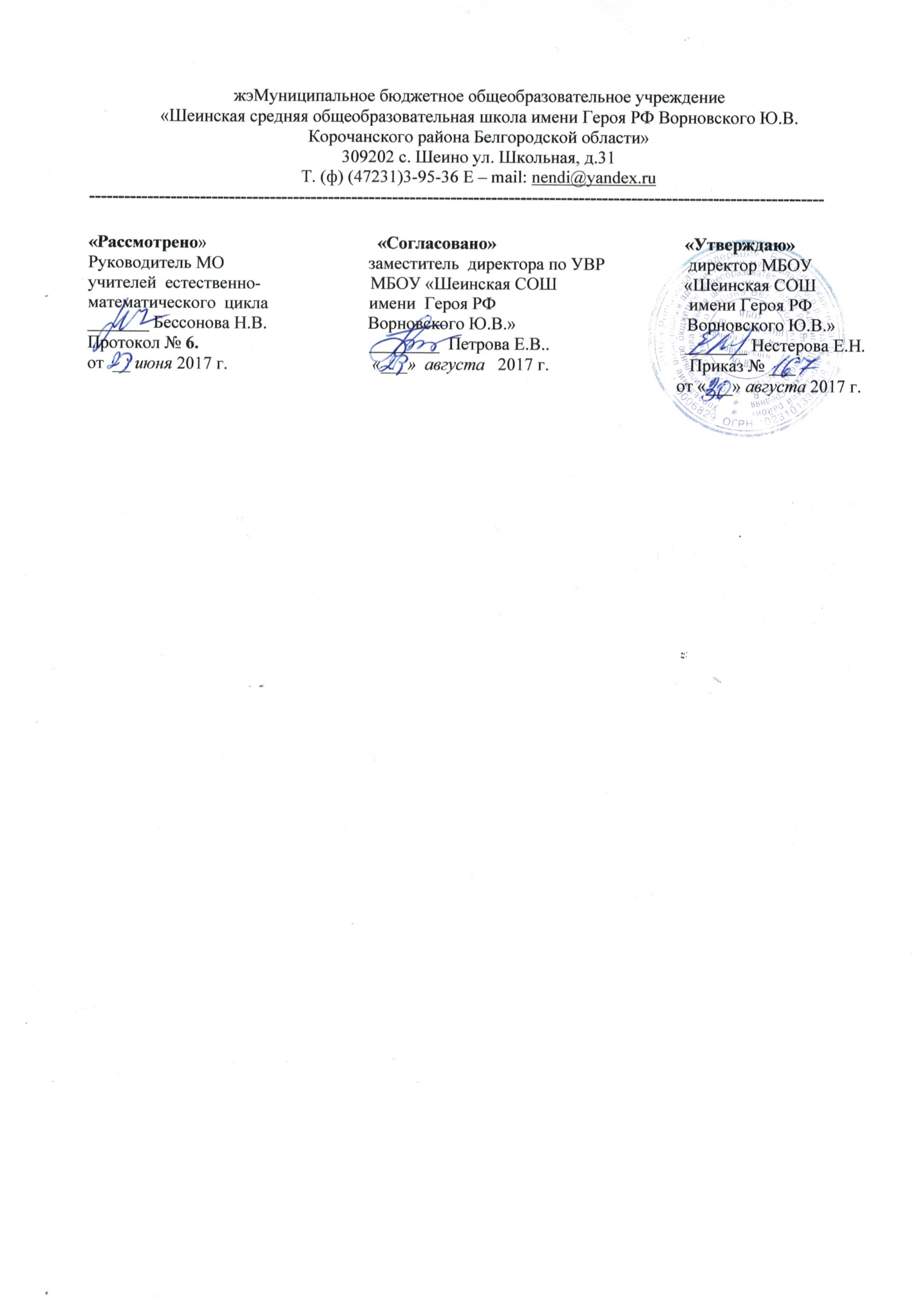 Рабочая программапо учебному курсу «Окружающий мир» 1-4 классыБазовый уровеньПояснительная запискаРабочая программа по учебному курсу «Окружающий мир» для 1 – 4 классов МБОУ «Шеинская сОШ имени Героя РФ Ворновского Ю.В.» разработана на основе сборника программ«Начальная школа 21 века» «Вентана-Граф» 2010 г, авторской программы по окружающему миру для начального общего образования 1-4 класс	курса УМК«Начальная школа 21 века» (автор Н. Ф. Виноградова» «Вентана-Граф» 2013 г.,,концепции системы учебников «Начальная школа 21 века» , отражает планируемые результаты обучения, представленные в федеральном государственном стандарте начального общего образования по предметной области «Естествознание и обществознание(окружающий мир)» (2009 г.) и содержание обучения окружающему миру в современной начальной школе. Учебно-методический комплект допущен Министерством образования РФ и соответствует федеральному компоненту государственных образовательных стандарта начального общего образования (2009 г.). В авторскую программу изменения не внесены.Общая характеристика учебного предметаОсновная цель обучения в начальной школе – представить в обобщённом виде культурный опыт человечества, систему его отношений с природой и обществом и на этой основе формировать у младшего школьника понимание общечеловеческих ценностей и конкретный социальный опыт, умения применять правила взаимодействия во всех сферах окружающего мира. В данном контексте к общечеловеческим ценностям относятся: экологически грамотные правила взаимодействия со средой обитания; нравственный портрет и духовное богатство человека современного общества; исторический аспект «складывания» общерусской культуры, развитие национальных традиций, взаимосвязь и взаимодействие культур народов России.«Окружающий мир» - предмет интегрированный.При его изучении решаются следующие задачи:установление более тесной связи между познанием природы и социальной жизни;понимание взаимозависимости в системе «человек – природа – общество»;осознание необходимости выполнения правил поведения, сущность нравственно – этических	установок;получение начальных навыков экологической культуры;учет индивидуальных способностей и возможностей детей;осознание возможности изменять себя,понимание важности здорового образа жизни;подготовка к изучению базовых предметов в основной школе.В программе представлены следующие ведущие содержательные линии:человек как биологическое существо;я и другие люди;человек и мир природы;человек и общество;история родной страны.Программа рассчитана на четыре года обучения, на проведение двух уроков в неделю в каждом классе Общее число часов по классам: 1класс — 66 часов (33 учебные недели), 2 класс — 68 часов, 3 класс — 68 часов, 4 класс — 68 часов (по 34 учебных недель в каждом классе).К учебнику разработаны рабочие тетради, в которых представлены поисковые, исследовательские и творческие задания.Формы итоговой и промежуточной аттестации - итоговые контрольные работы, проекты, комплексные контрольные работы на межпредметной основе.В графе «Примечание» календарно-тематического планирования отражено использование материалов портала «Сетевой класс Белогорья».Изучение курса осуществляется по УМК «Начальная школа XXI века» под редакцией Н.Ф.Виноградовой.Учебно-методический комплект допущен Министерством образования РФ: 1 классУчебник «Окружающий мир» в 2ч для 1 класса «Вентана-Граф»Н.Ф.Виноградова, Г.С.Калинова«Вентана-Граф» 2012 г.Рабочая тетрадь «Окружающий мир» в 2ч для 1 кл Н.Ф.Виноградова, Г.С.Калинова.«Вентана-Граф» 2014 г.Методическое пособие для учителя «Окружающий мир» Н.Ф.Виноградова, Г.С.Калинова. «Вентана-Граф» 2013 г.классУчебник «Окружающий мир» в 2ч для 2 класса «Вентана-Граф»Н.Ф.Виноградова, Г.С.Калинова«Вентана-Граф» 2013 г.Рабочая тетрадь «Окружающий мир» в 2ч для 2 кл Н.Ф.Виноградова, Г.С.Калинова. «Вентана-Граф» 2014 г.Методическое пособие для учителя «Окружающий мир.Методика обучения.» Н.Ф.Виноградова, Г.С.Калинова. «Вентана-Граф» 2013 г.классУчебник «Окружающий мир» в 2ч для 3 класса «Вентана-Граф»Н.Ф.Виноградова, Г.С.Калинова«Вентана-Граф» 2012 г.Рабочая тетрадь «Окружающий мир» в 2ч для 2 кл Н.Ф.Виноградова, Г.С.Калинова. «Вентана-Граф» 2014 г.классУчебник «Окружающий мир» в 2ч для 4 класса «Вентана-Граф»Н.Ф.Виноградова, Г.С.Калинова«Вентана-Граф» 2014	г.Рабочая тетрадь «Окружающий мир» в 2ч для 4 кл Н.Ф.Виноградова, Г.С.Калинова. «Вентана-Граф» 2014 г.Описание места учебного предмета «Окружающий мир» в учебном планеДанный курс отражает планируемые результаты обучения, представленные в федеральном государственном стандарте начального общего образования по предметной области «Естествознание и обществознание (окружающий мир)» (2009 г.) и используется для обучения в четырёхлетней начальной школе в  образовательном учреждении любого типа.	Программа рассчитана на четыре года обучения, на проведение двух уроков в неделю в каждом классе Общее число часов по классам: 1класс — 66 часов (33 учебные недели), 2 класс — 68 часов, 3 класс — 68 часов, 4 класс — 68 часов (по 34 учебных недель в каждом классе).Курс окружающий мир является одним из основных предметов в системе НОО, закладывающим основы интеллектуального, речевого, эмоционального, духовно- нравственного развития младших школьников, формирования целостного взгляда на окружающую социальную и природную среду, место человека в ней, познании учащимся самого себя, своего «Я» .Данный курс построен с учётом следующих положений:Центральной идеей, на которой строится интеграция разных знаний, является раскрытие роли человека в природе и обществе, прослеживание становления трудовой деятельности людей, история развития, культуры общества. Эти знания от класса к классу расширяются и углубляются, наполняются новыми понятиями и терминами.При отборе понятий, которые должен усвоить младший школьник к концу обучения в начальной школе, учитывалось следующее:уровень представлений, накопленных ребенком на эмпирическом уровне, в том числе в дошкольном детстве;необходимость постепенного и последовательного перевода ученика с этапа общей ориентировки в термине или понятии на этап осознания существенных его характеристик;зависимость усвоения понятия от уровня сформированности логической связной речи, коммуникативных умений, обеспечивающих развитие у младших школьников представлений о языке науки конкретной образовательной области, осознанное оперирование усвоенными терминами и понятиями;преемственность и перспективность в предъявлении терминологии и понятийного аппарата, то есть реализацию пропедевтического значения этапа начального образования, формирование готовности к дальнейшему усвоению научных понятий.Конструирование содержания программы предполагало связь теоретических сведений с деятельностью по их практическому применению, что определило необходимость дать в программе перечень экскурсий, опытов, практических работ. Важнейшая особенность содержания предмета — определенность, жизненность, реальность всех воспринимаемых явлений. Это объясняет особую уникальность уроков познания земного мира: обеспечение развития многих интеллектуальныхумений. Причем эта особенность процесса изучения мира распространяется на все его стороны — природу и общество, предметный мир и человека, его деятельность и творчество. Эта особенность предмета продиктовала две технологические позиции, представленные в средствах обучения:организацию целенаправленной деятельности восприятия (наблюдения, опыты и пр.);усиление внимания к поисковой и исследовательской деятельности учащихсяОсновные принципы построения курса «Окружающий мир»Принцип интеграции — соотношение между естественнонаучными знаниями и знаниями, отражающими различные виды человеческой деятельности и систему общественных отношений. Реализация этого принципа дает возможность учесть психологическую особенность младшего школьника — целостность, нерасчлененность восприятия окружающего мира, а во-вторых, обеспечивает познание отдельныхсторон действительности в их взаимосвязи.Педоцентрический принцип определяет отбор наиболее актуальных для ребенка знаний, необходимых для его индивидуального психического и личностного развития, а также последующего успешного обучения; предоставление каждому школьнику возможности удовлетворить свои познавательные интересы, проявить свои склонности и таланты. Актуализация содержания обучения предполагает его отбор с учетом специфики социальных ролей данной возрастной группы, социально значимых качеств, обеспечивающих успешное взаимодействие с различными сторонами действительности.Культурологический принцип понимается как обеспечение широкого эрудиционного фона обучения, что дает возможность развивать общую культуру школьника, его возрастную эрудицию. Именно поэтому большое внимание уделяется общекультурным сведениям — творчество выдающихся российских граждан, научных открытиях, истории развития техники, искусства, литературы и др. Для реализации этого принципа в программу введен специальный раздел«Расширение кругозора школьников».Необходимость принципа экологизации содержания обучения Окружающему миру определяется социальной значимостью решения задачи экологического образования младших школьников. Этот принцип реализуется двумя путями: расширением представлений школьников о взаимодействии человека с окружающим миром (рубрики «Человек и растение», «Человек и животные»,«Человек и природа»), а также раскрытием системы правил поведения в природе, подчиняющиеся принципу «Не навреди». Действие принципа распространяется не только на отношение человека к природным объектам, но и к другим людям (элементы социальной экологии).Принцип поступательности обеспечивает постепенность, последовательность и перспективность обучения, возможность успешного изучения соответствующих естественно-научных и гуманитарных предметов в основной школе.Краеведческий принцип обязывает учителя при изучении природы и социальных явлений широко использовать местное окружение.Описание ценностных ориентиров содержания учебного предмета«Окружающий мир»Общечеловеческие ценности представляют собой: экологически ценные правила взаимодействия со средой обитания; нравственный портрет и духовное богатство человека современного общества; исторический аспект «складывания» общерусской культуры, развитие национальных традиций, взаимосвязь и взаимодействие культур народов России. В последние годы в среде практических работников появилось осознание важности изучения окружающего мира не только для дальнейшего успешного обучения, но для интеллектуального и  особенно для духовно- нравственного развития младших школьников. Эта позиция зафиксирована и в стандарте второго поколения, где целиизучения этого предмета объединяют его вклад в процесс воспитания школьника. Особое значение этой предметной области состоит в формировании целостного взгляда на окружающую социальную и природную среду, место человека в ней, познании учащимся самого себя, своего «Я».Личностные, метапредметные и предметные результаты освоения предмета«Окружающий мир»Личностные результаты представлены двумя группами целей.Первая группа целей: освоение ребенком нового статуса как ученика и школьника.Готовность и способность к саморазвитию и самообучению.Достаточно высокий уровень учебной мотивации, самоконтроля и самооценки.Личностные	качества,	позволяющие	успешно	осуществлять	учебную деятельность.Личностные качества, позволяющие успешно осуществлять взаимодействие с участниками учебной деятельности.Вторая группа целей: формирование социальной позиции школьника, его ценностного взгляда на окружающий мир.Формирование основ российской гражданской идентичности.Формирование	понимания	особой	роли	многонациональной	России	в объединении народов.Формирование	понимания	особой	роли	многонациональной	России	в современном мире.Формирование понимания особой роли многонациональной России в развитии общемировой культуры.Понимание особой роли России в мировой истории.Воспитание чувства гордости за национальные достижения.Воспитание уважительного отношения к своей стране.Воспитание уважительного отношения к истории страны.Воспитание любви к родному краю.Воспитание любви к своей семье.Воспитание гуманного отношения к людям.Воспитание толерантности к людям, независимо от возраста, национальности, вероисповедания.Понимание роли человека в обществе.Принятие норм нравственного поведения в природе.Принятие норм нравственного поведения в обществе.Принятие норм правильного взаимодействия со взрослыми и сверстниками,Формирование основ экологической культуры.Понимание ценности любой жизни.Освоение правил индивидуальной безопасной жизни с учетом изменений среды обитания.-Предметные результаты обучения нацелены на решение образовательных задач:Осознание целостности окружающего мира.Расширение знаний о разных сторонах и объектах окружающего мира.Обнаружение и установление элементарных связей и зависимостей в природе.Обнаружение и установление элементарных связей и зависимостей в обществе.Овладение наиболее существенными методами изучения окружающего мира (на- блюдение).Овладение наиболее существенными методами изучения окружающего мира (опыт).Овладение наиболее существенными методами изучения окружающего мира (экс- перимент).Овладение наиболее существенными методами изучения окружающего мира (из- мерение).Использование	полученных	знаний	в	продуктивной	и	преобразующей деятельности.Расширение кругозора и культурного опыта школьника.Формирование умения воспринимать мир не только рационально, но и образно.Среди метапредметных результатов особое место занимают интеллектуальные, регулятивные и коммуникативные действия:- интеллектуальные как способность применять для решения учебных и практических задач различные умственные операции (сравнение, обобщение, анализ, доказательства и др.);регулятивные как владение способами организации, планирования различных видов деятельности (репродуктивной, поисковой, исследовательской, творческой), понимание специфики каждой;коммуникативные как способности в связной, логически целесообразной форме речи передать результаты изучения объектов окружающего мира; владение рассуждением, описанием, повествованием.Особое место среди метапредметных универсальных действий занимают способы по- лучения, анализа и обработки информации (обобщение, классификация, сериация, чтение), методы представления полученной информации (моделирование, конструирование, рассу- ждение, описание и др.).Cсодержание тем учебного курса1 класс (66 ч)Введение. Что такое окружающий мир (1ч)Нас окружает удивительный мир: неживая и живая природа, объекты, сделанные руками человека, люди.Мы — школьники (2 ч)Ты — первоклассник. Режим дня первоклассника. Определение времени по часам с точностью до часа. Домашний адрес.Школа, школьные помещения: гардероб, класс, столовая, игровая, спортзал и др. Уважение к труду работников школы: учителя, воспитателя, уборщицы и др. Оказание посильной помощи взрослым: подготовка к уроку, уборка класса, дежурство в столовой и др. Правила поведения на уроке: подготовка рабочего места, правильная осанка, гигиена письма, внимательность, сдержанность, аккуратность.Универсальные учебные действия:определять время по часам с точностью до часа;анализировать дорогу от дома до школы: замечать опасные участки, знаки дорожного движения;воспроизводить домашний адрес, правила ДД и пользования транспортом;различать дорожные знаки, необходимые для безопасного пребывания на улице;описывать назначение различных школьных помещений;конструировать	игровые	и	учебные	ситуации,	раскрывающие	правила поведения на уроке;реализовывать в процессе парной работы правила совместной деятельности.Твоё здоровье (6 ч)Забота о своем здоровье и хорошем настроении. Гигиена зубов, ротовой полости, кожи. Охрана органов чувств: зрения, слуха, обоняния и др.Солнце, воздух, вода — факторы закаливания. Проветривание помещения. Утренняя гимнастика. Прогулки, игры на воздухе. Режим питания. Культура поведения за столом.Универсальные учебные действия:демонстрировать	в	учебных	и	игровых	ситуациях	правила	гигиены, упражнения утренней гимнастики, правила поведения во время еды.Я и другие люди (3 ч)Твои новые друзья. Кого называют друзьями. Коллективные игры и труд. Правила дружбы :справедливо распределять роли в игре, поручения в работе,правильно оценивать деятельность сверстника и свою, радоваться успехам друзей.Универсальные учебные действия: реализовывать в процессе парной работы правила совместной деятельности.Труд людей (6 ч).Ты и вещи, которые тебя окружают. Труд людей, которые делают для нас одежду, обувь, книги и другие вещи. Профессии. Бережное отношение к вещам, уход за ними.ОБЖ: правила пожарной безопасности. Правила обращения с бытовыми и газовыми приборами. Телефоны экстренных вызовов.Универсальные учебные действия:классифицировать предметы (изделия) по принадлежности (одежда, обувь, мебель и т. д.);ориентироваться при решении учебных и практических задач на правила безопасного поведения с предметами быта. Строить небольшой текст информационного характера на основе телефонных диалогов.Родная природа (31 ч)Красота природы. Природа и творчество человека (поэзия, живопись, музыка). Природа и фантазия (поделки из природного материала, мини-сочинения о явлениях и объектах природы).Сезонные изменения в природе (характеристика времени года, сравнение разных сезонов; зависимость изменений в живой природе от состояния неживой). Растения пришкольного участка: название, внешний вид (4–5 растений). Растения сада и огорода: название, окраска, форма, размер, употребление в пищу (4–5 растений). Комнатные растения: название, внешний вид (3–4 растения). Условия роста (тепло, свет, вода). Уход за комнатными растениями.Животные вокруг нас: звери, насекомые, птицы и др. Домашние и дикие животные. Сезонная жизнь животных. Бережное отношение к растениям и животным.ОБЖ: правила безопасного поведения на природе (опасные растения и животные).Универсальные учебные действия:описывать сезонные изменения в природе;создавать мини-сочинения о явлениях и объектах природы;определять последовательность времен года (начиная с любого), находить ошибки в предъявленной последовательности;устанавливать зависимости между явлениями неживой и живой природы;описывать внешние признаки растения;характеризовать условия роста растения;выделять из группы растений опасные для жизни и здоровья людей;различать животных по классам (без термина);сравнивать домашних и диких животных, выделять признаки домашних животных;различать животных по месту обитания.Семья (2 ч)Семья. Члены семьи. Труд, отдых в семье. Взаимоотношения членов семьи. Универсальные учебные действия:составлять небольшой рассказ о своей семье;взаимодействовать с участниками диалога: слушать друг друга, обмениваться мнениями на темы, близкие опыту детей; отвечать на вопросы, формулировать вопрос;Наша страна-Россия. Родной край (15 ч)Название города (села), в котором мы живем. Главная улица (площадь). Памятные места нашего города (села). Труд людей родного города (села), профессии (например, строитель, шахтер, тракторист, доярка и др.). Машины, помогающие трудиться. Труд работников магазина, почты, ателье, библиотеки, музея и профессии людей, работающих в них (продавец, библиотекарь, почтальон, музыкант, художник и др.). Уважение к труду людей.Россия. Москва. Красная площадь. Кремль.Народное творчество: пение, танцы, сказки, игрушки.Универсальные учебные действия:различать особенности деятельности людей в разных учреждениях культуры и быта; кратко рассказывать на тему «Что делают в …»;называть достопримечательности столицы (с опорой на фото, рисунки), ориентироваться в понятии «народное творчество»: приводить примеры малых фольклорных жанров (без термина), народных сказок, игрушек;различать (сопоставлять) основные нравственно-этические понятия; называть к ним антонимы и синонимы;реализовывать в труде в уголке природы действия по уходу за животными и растениями.Экскурсии. Сезонные экскурсии «Времена года»; в теплицу, парник, хозяйство по выращиванию цветов и т.п. (по выбору учителя с учетом местных возможностей). Экскурсии, знакомящие учащихся с различным трудом (по выбору учителя с учетом местных особенностей).Практические работы. Уход за комнатными растениями и животными уголка природы, зарядка аквариума, террариума, инсектария.2 класс (68 ч)Введение. Что тебя окружает (1 ч)Окружающий мир: неживая природа (солнце, воздух, вода и др.); живая природа (животные, растения, люди); предметы и изделия, созданные человеком. Настоящее, прошлое, будущее.Универсальные учебные действия:«читать» информацию, представленную в виде схемы;сравнивать внешность разных людей: выделять черты сходства и различия.Кто ты такой (14 ч)Чем люди похожи. Что отличает одного человека от другого. Каким родится человек. Что природа дает человеку при рождении. Зачем нужно знать, какой я, каковы другие люди. Можно ли изменить себя.Наши помощники — органы чувств.Твое здоровье. Что такое здоровье. Почему здоровье нужно беречь. Значение режима дня, гигиены и закаливания. Определение времени по часам (арабские и римские цифры).Физическая культура. Закаливание. Твое здоровье и питание. Культура поведения за столом. Воспитание у себя организованности, любознательности, желание изменить себя.ОБЖ: здоровье и осторожность. Правила поведения на дорогах. Правила поведения при опасных жизненных ситуациях (обращение с водой, огнем, электричеством). Помощь человеку, попавшему в беду. Правила поведения при плохом самочувствии и несчастном случае.Путешествие в прошлое (исторические сведения). Как человек открыл для себя огонь.Универсальные учебные действия:описывать кратко особенности разных органов чувств;сопоставлять орган чувств с выполняемой им функцией;анализировать режим дня, рассказывать о его значении в жизни школьника;различать арабские и римские цифры, время с точностью до минуты;характеризовать	значение	и	особенности	физической	культуры, закаливания;реализовывать	в	учебных,	игровых	и	житейских	ситуациях	правила поведения при возникающих опасностях.Кто живет рядом с тобой (6 ч)Что такое семья. Что объединяет членов семьи, поколения в семье. Семейное«древо», имена и отчества членов семьи, их семейные обязанности. Как семья трудится, проводит свободное время. Характер взаимоотношений в семье: любовь, привязанность, взаимопомощь, внимательность, доброта. Твое участие в жизни семьи. Забота о старших и младших членах семьи.Правила поведения. Значение их выполнение для благополучия человека. Правила культурного поведения в общественных местах: в транспорте, на природе, в учреждениях культуры. Проявление внимательного и заботливого отношения к пожилым, старым, больным людям, маленьким детям. Доброта, справедливость, честность, внимательность, уважение к чужому мнению — правила взаимоотношений и дружбы. Твои друзья-одноклассники.Внешнее проявление чувств. Внимание человека к используемым жестам и мимике. Как управлять своими эмоциями, как научиться «читать» выражения лица, мимику и жесты. Ссоры, их предупреждение.Путешествие в прошлое (исторические сведения). Когда и почему появились правила. Игровой и потешный семейный фольклор.Универсальные учебные действия.составлять небольшие тексты о семье: труде, отдыхе, взаимоотношениях членов семьи;характеризовать правила поведения в среде сверстников, взрослых, со старшими и младшими;реализовывать правила	поведения	в	учебной,	игровой	деятельности	и житейских ситуациях.Россия — твоя Родина (13 ч)Что такое Родина. Почему человек любит свою Родину, как выражает свою любовь. Флаг и герб России.Родной край — частица Родины. Особенности родного края, отличающие его от других мест родной страны. Достопримечательности родного края. Труд, быт людей. Культурные учреждения. Знаменитые люди родного края.Как сегодня трудятся россияне. Зачем человек трудится. Ценности, которые человек создает в процессе труда. Хлеб — главное богатство России. Труд хлебороба, фермера. Профессии людей, занятых в промышленности, на транспорте. Профессии, значение которых возросло в последние годы (экономист, программист).Города России. Москва — столица РФ, крупнейший культурный центр. Достопримечательности Москвы, труд и отдых москвичей. Санкт-Петербург — северная столица России. Достопримечательности Санкт-Петербурга.Конституция — главный закон России. Права граждан России. Права детей России. Россия — многонациональная страна. Жизнь разных народов России (труд, быт, культура, язык) на примере двух-трех народов.Путешествие в прошлое (исторические сведения). Как Русь начиналась. Древняя Русь. Славяне — предки русского народа. Первое упоминание о славянах. Славянское поселение в V–IХ веках. Первые русские князья: Рюрик, Олег, Игорь; Ольга. Занятия славян. Первые орудия сельскохозяйственного труда. Особенности быта славян. Русская трапеза. Образование городов.Как Москва возникла и строилась. Юрий Долгорукий, Иван Калита, Дмитрий Донской. Их роль в возникновении и процветании Москвы. Древние города:«Золотое кольцо» России. Достопримечательности древних городов. Как возникло и что обозначает слово «гражданин».Универсальные учебные действия:ориентироваться в понятии «Родина», приводить примеры синонимов к слову «Родина»;различать флаг и герб России. основные достопримечательности. Различать основные достопримечательности родного края и описывать их;ориентироваться в понятии «Конституция РФ»: называть основные права и обязанности граждан России, права ребенка;воспроизводить	в	небольшом	рассказе-повествовании	(рассказе- рассуждении) события, связанные с историей Древней Руси.Мы — жители Земли (9 ч)Солнечная «семья». Звезда по имени Солнце. Земля — планета. Чем Земля отличается от других планет Солнечной системы. Царства природы. Животное и растение — живые существа. Какие животные обитают на Земле.разнообразие растений и животных.Универсальные учебные действия:кратко характеризовать Солнечную систему (солнечную «семью»); выделять отличия Земли от других планет Солнечной системы;называть царства природы, описывать признаки животного и растения как живого существа;описывать признаки животного и растения как живого существа.Природные сообщества (23 ч)Среда обитания. Природные сообщества. Жизнь леса. Этажи леса. Леса России: хвойные, лиственные; дубрава, березняк, осинник и др. Леса родного края. Травянистые растения леса, лекарственные, ядовитые. Млекопитающие (звери), насекомые, пресмыкающиеся, птицы — обитатели леса, их жизнь в разные времена года. Использование леса человеком. Правила поведения в лесу. Охрана растений и животных леса. Жизнь водоема. Вода как одно из главных условий жизни. Свойстваводы. Три состояния воды: пар, твердая и жидкая вода. Водоемы, особенности разных водоемов (пруд, озеро, океан, море, болото). Типичные представители растительного и животного мира разных водоемов (пруда, болота). Река как водный поток. Типичные представители растительного и животного мира реки. Использование водоемов и рек человеком. Правила поведения на водоемах и реках. Охрана водоемов и рек. Жизнь луга. Растения и животные луга. Характеристика типичных представителей луга (с учетом принципа краеведения). Лекарственные растения луга. Использование и охрана лугов человеком. Жизнь поля. Какие бывают поля, разнообразие культур, выращиваемых на полях: зерновые, овощные, технические и др. Животные поля. Жизнь сада и огорода. Растения сада и огорода. Плодовые и ягодные культуры. Сезонный труд людей. Вредители сада и огорода.Универсальные учебные действия:различать этажи леса: называть особенности каждого этажа;узнавать в реальной обстановке и на рисунке деревья леса (с ориентировкой на родной край);различать понятия (без термина): сообщество, деревья-кустарники-травы, лекарственные и ядовитые растения;составлять небольшое описание на тему «Лес — сообщество»;моделировать на примере цепи питания жизнь леса;конструировать в игровых и учебных ситуациях правила безопасного поведения в лесу;отличать водоем как сообщество от других сообществ; кратко характеризовать его особенности;различать состояния воды как вещества, приводить примеры различных состояний воды;проводить несложные опыты по определению свойств воды;отличать водоем от реки как водного потока;описывать представителей растительного и животного мира луга (поля, сада);приводить примеры лекарственных растений луга;узнавать в процессе наблюдения (по рисункам) опасные для человека растения;отличать поле (луг, сад) как сообщество от других сообществ. Приводить примеры культур, выращиваемых на полях. «Читать» информацию, представленную в виде схемы;описывать сезонный труд в саду и огороде (по проведенным наблюдениям). Различать плодовые и ягодные культуры;Природа и человек (2 ч).Природа как источник пищи, здоровья, различных полезных предметов для людей. Красота природы. Отражение явлений природы в искусстве и литературе.Роль человека в сохранении природных объектов. Правила поведения в природе.Охранные мероприятия. Красная книга. «Черная» книга Земли.Путешествие в прошлое (исторические сведения). Как человек одомашнил животных.УУД: составлять небольшой рассказ роли природы в жизни человека, приводить примеры произведений живописи. Посвящённых природе, примеры растений и животных, занесённых в красную книгу.Экскурсии. В лес (лесопарк), поле, на луг, водоем; в краеведческий музей, места сельскохозяйственного труда (с учетом местного окружения). Экскурсии в исторический (краеведческий), художественный музеи, на предприятие, в учреждение культуры и быта (с учетом местных условий).Практические работы. Составление режима дня для будней и выходных. Первая помощь при ожогах, порезах, ударах. Составление семейного «древа». Работа с натуральными объектами, гербариями, муляжами (съедобные и ядовитые грибы; редкие растения своей местности; растения разных сообществ).составлять небольшой рассказ о роли природы в жизни человека;приводить	примеры	произведений	живописи	(музыки),	посвященных природе;приводить примеры из Красной книги России (своей местности).класс (68 ч)Земля — наш общий дом (7 ч)Где ты живешь. Когда ты живешь. Историческое время. Счет лет в истории.Солнечная система. Солнце — звезда. Земля — планета Солнечной системы. «Соседи» Земли по Солнечной системе.Изображение Земли. Глобус — модель Земли. План. Карта (географическая и историческая). Масштаб, условные обозначения карты. Карта России.Условия жизни на Земле. Солнце — источник тепла и света. Вода. Значение воды для жизни на Земле. Источники воды на Земле. Водоемы, их разнообразие. Растения и животные разных водоемов. Охрана воды от загрязнения. Воздух. Значение воздуха для жизни на Земле. Воздух — смесь газов. Охрана воздуха.Универсальные учебные действияориентироваться в понятии «историческое время»;различать понятия «век», «столетие», «эпоха».характеризовать условия жизни на Земле: воды, воздуха, тепла, света;устанавливать	зависимости	между	состоянием	воды	и	температурой воздуха;описывать	свойства	воды	(воздуха),	приводить	примеры	опытов, подтверждающих различные их свойства;называть источники воды, характеризовать различные водоемы;характеризовать Солнечную систему: называть, кратко описывать планеты, входящие в нее;Человек изучает Землю (4 ч) Человек познает мир. Наблюдения, опыты, эксперименты — методы познания человеком окружающего мира. Изображение Земли. Глобус — модель Земли. План. Карта (географическая и историческая). Масштаб, условные обозначения карты. Карта России.Расширение кругозора школьников. Представления людей древних цивилизаций о происхождении Земли. История возникновения жизни на Земле. Как человек исследовал Землю. История возникновения карты.Универсальные учебные действия:- анализировать модели, изображающие Землю (глобус, план, карту).-Различать географическую и историческую карты; -различать географическую и исторические карты.-анализировать масштаб, условные обозначения на карте;-ориентироваться на плане, карте: находить объекты в соответствии с учебной задачей;-объяснять назначение масштаба и условных обозначений.Царства природы (26 ч)Бактерии.Грибы. Отличие грибов от растений. Разнообразие грибов. Съедобные и несъедобные грибы.Расширение кругозора школьников. Правила сбора грибов. Предупреждение отравлений грибами.Животный мир Земли Животные — часть природы. Роль животных в природе. Животные и человек. Разнообразие животных: одноклеточные, многоклеточные, беспозвоночные. Позвоночные (на примере отдельных групп и представителей).Животные — живые тела (организмы). Поведение животных.Приспособление к среде обитания. Охрана животных.Расширение кругозора школьников. Животные родного края. Цепи питания. Как животные воспитывают своих детенышей.Как человек одомашнил животных.Распространение растений на Земле, значение растений для жизни. Растения и человек. Разнообразие растений: водоросли, мхи, папоротники, хвойные (голосеменные), цветковые, их общая характеристика. Растения — живые тела (организмы). Жизнь растений. Продолжительность жизни: однолетние, двулетние, многолетние. Питание растений. Роль корня и побега в питании. Размножение растений. Распространение плодов и семян. Охрана растений.Расширение	кругозора	школьников.	Разнообразие	растений	родного	края.Ядовитые растения. Предупреждение отравлений ими.Универсальные учебные действия:- объяснять отличия грибов от растений;различать грибы съедобные от ядовитых.характеризовать животное как организм;устанавливать зависимость между внешним видом, особенностями поведения и условиями обитания животного;приводить примеры (конструировать) цепи питания;составлять описательный рассказ о животных разных классов;составлять	рассказ-рассуждение	на	тему	«Охрана	животных	в	России»; перечислять причины исчезновения животных;ориентироваться	в	понятии	«одомашнивание»	животных:	перечислять признаки, приводить примеры домашних животных.характеризовать роль животных в природе;--приводить	примеры	(классифицировать)	одноклеточных	и	многоклеточных животных;характеризовать животное как организм;устанавливать зависимость между внешним видом, особенностями поведения и условиями обитания животного;приводить примеры (конструировать) цепи питания;составлять описательный рассказ о животных разных классов;характеризовать значение растений для жизни;различать (классифицировать) растения разных видов, описывать их;объяснять последовательность развития жизни растения, характеризовать значение органов растения;проводить несложные опыты по размножению растений;приводить примеры причин исчезновения растений (на краеведческом материале).-- составлять рассказ-рассуждение на тему «Охрана животных в России»; перечислять причины исчезновения животных;ориентироваться в понятии «одомашнивание» животных: перечислять признаки, приводить примеры домашних животных.характеризовать роль животных в природе;Наша Родина: от Руси до России) (11 ч)Названия русского государства в разные исторические времена (эпохи). Универсальные учебные действия:воспроизводить названия русского государства в разные исторические эпохи; узнавать символы царской власти. знать имя президента современной России, называть даты образования Древней Руси, венчание на царство первого русского царя, отмены крепостного права, сдерживание последнего русского царя, называть имена отдельных руководителей государств.Как люди жили в старину ( 12 ч)Портрет славянина в Древней, Московской Руси, в России. Патриотизм, смелость, трудолюбие, добросердечность, гостеприимство — основные качества славянина.Крестьянское жилище. Городской дом. Культура быта: интерьер дома, посуда, утварь в разные исторические времена. Одежда. Костюм богатых и бедных, горожан и крестьян, представителей разных сословий (князя, боярина, дворянина).Во что верили славяне. Принятие христианства на Руси.Расширение кругозора школьников. Происхождение имен и фамилий. Имена в далекой древности.Универсальные учебные действия:составлять словесный портрет славянина: отвечать на вопрос «Какими были наши предки?»;описывать особенности труда, быта, одежды, трапезы славян;воспроизводить дату Крещения Руси, кратко рассказывать о значении этого события.Как трудились в старину (7 ч)Человек и растения. Культурные растения. Что такое земледелие. Хлеб — главное богатство России. Крепостные крестьяне и помещики. Отмена крепостного права.Ремесла. Возникновение и развитие ремесел на Руси, в России (кузнечное, ювелирное, гончарное, оружейное и др.). Знаменитые мастера литейного дела. Андрей Чохов. Появление фабрик и заводов. Рабочие и капиталисты.Торговля. Возникновение денег.Развитие техники в России (на примере авиации, автостроения). Освоение космоса. Строительство. Первые славянские поселения, древние города (Великий Новгород, Москва, Владимир).Расширение кругозора школьников. Орудия труда в разные исторические эпохи.«Женский» и «мужской» труд. Особенности труда людей родного края. Как дом«вышел» из-под земли.Уроки-обобщения. (повторение материала 2 класса); Московская Русь (основные исторические события, произошедшие до провозглашения первого русского царя); Россия (основные исторические события, произошедшие до 1917 года).Экскурсии. В природные сообщества (с учетом местных условий), на водный объект с целью изучения использования воды человеком, ее охраны от загрязнения. В краеведческий (исторический), художественный музеи, на предприятие (сельскохозяйственное производство), в учреждение быта и культуры.Опыты. Распространение тепла от его источника. Смена сезонов, дня и ночи.Роль света и воды в жизни растений. Состав почвы.Практические работы. Работа с картой (в соответствии с заданиями в рабочей тетради). Работа с живыми растениями и гербарными экземплярами.Универсальные учебные действия:ориентироваться	в	понятиях	«земледелие»,	«культурные	растения»,«крестьяне», «помещики», «крепостное право», кратко характеризовать их;рассказывать о возникновении ремесел на Руси, различать характер ремесла по результату труда ремесленника;приводить примеры изобретений в прошлом и настоящем России;называть древние города, описывать их достопримечательности;ориентироваться в понятиях «рабочий», «капиталист»;объединять (обобщать) события, относящиеся к одной исторической эпохе (например, «Древняя Русь», «Московская Русь»); рассказывать об основных исторических событиях, происходивших в это время;называть даты образования Древней Руси, венчания на царства первого русского царя; отмены крепостного права; свержения последнего русского царя;называть имена отдельных руководителей государств, деятелей, просветителей Руси и России.класс (68 ч)Человек — живое существо (организм) (16 ч)Человек — живой организм. Признаки живого организма. Органы и системы органов человека. Нервная система. Головной и спинной мозг. Кора больших полушарий (общие сведения). Роль нервной системы в организме.Опорно-двигательная система: скелет и мышцы (общие сведения). Ее значение в организме. Осанка. Развитие и укрепление опорно-двигательной системы. Движения и физкультура.Пищеварительная система. Ее органы (общие сведения). Значение пищеварительной системы. Зубы, правила ухода за ними. Правильное питание как условие здоровья.Дыхательная система. Ее органы (общие сведения). Значение дыхательной системы. Защита органов дыхания (от повреждений, простуды и др.).Кровеносная система. Ее органы. Кровь, ее функции. Сердце — главный орган кровеносной системы (общие сведения). Предупреждение заболеваний сердца и кровеносных сосудов.Органы выделения (общие сведения). Их роль в организме. Главный орган выделения — почки. Кожа, ее роль в организме. Защита кожи и правила ухода за ней. Закаливание.Как человек воспринимает окружающий мир. Органы чувств, их значение в жизни человека. Эмоции: радость, смех, боль, плач, гнев. Зависимость благополучия и хорошего настроения людей от умения управлять своими эмоциями. Охрана органов чувств.Внимание, память, речь, мышление. Условия их развития. Развитие человека от рождения до старости. Детство. Отрочество. Взрослость. Старость. Условия роста и развития ребенка. Значение чистого воздуха, питания, общения с другими людьми и деятельности ребенка для его развития. Охрана детства. Права ребенка. Уважительное отношение к старости и забота о престарелых и больных.Универсальные учебные действия:характеризовать человека как живое существо, организм: раскрывать особенности деятельности различных органов;объяснять роль нервной системы в организме;-объяснять	значение	природы	как	источника	существования человеческого общества.Твоё здоровье (12 ч)Человек и его здоровье. Знание своего организма — условие здоровья и эмоционального благополучия. Режим дня школьника. Здоровый сон. Правильное питание. Закаливание.Вредные привычки.ОБЖ: когда дом становится опасным. Улица и дорога. Опасности на дороге. Поведение во время грозы, при встрече с опасными животными. Детские болезни (общее представление о гриппе, аллергии и др.).Универсальные учебные действия:рассказывать принципы здорового образа жизни.-объяснять вред курения, наркотиков, алкоголя.-конструировать правила безопасного поведения человека.Практические работы- составление режима дня школьника для будней и выходных. подсчёт пульса в спокойном состоянии и после нагрузки, оказание первой помощи при несчастных случаяхЧеловек — часть природы.(2 ч)Чем человек отличается от животных. Мышление и речь. Развитие человека от рождения до старости. Детство. Отрочество. Взрослость. Старость. Условия роста и развития ребенка: значение чистого воздуха, питания, общения с другими людьми и игровой деятельности ребенка.-характеризовать человека как часть живой природы- устанавливать последовательность возрастных этапов развития человека-- характеризовать условия роста и развития ребенка;Человек среди людей (5 ч)Доброта, справедливость, забота о больных и стариках — качества культурного человека. Правила культурного общения.ОБЖ: почему нужно избегать общения с незнакомыми людьми.Расширение кругозора школьников. Предшественники человека. Отличие человека от животного (прямохождение, речь, сознание, деятельность, творчество). Передача отношения человека к природе в верованиях, искусстве, литературе. Детские болезни, их причины и признаки заболевания. Правила поведения во время болезней.Универсальные учебные действия:- различать положительные и отрицательные качества человека, приводить житейские примеры проявления отзывчивости, доброты, справедливости и др.Родная страна от края до края.(10ч)Природные зоны России: Арктика, тундра, тайга, смешанные леса, степь, пустыня, влажные субтропики (растительный и животный мир, труд и быт людей).Почвы России. Почва — среда обитания растений и животных. Плодородие почв. Охрана почв.Рельеф России. Восточно-Европейская равнина, Западно-Сибирская равнина (особенности, положение на карте).Как развивались и строились города. Особенности расположения древних городов. «Кремлевские» города. Улицы, история и происхождение названий.Россия и ее соседи. Япония, Китай, Финляндия, Дания (особенности географического положения, природы, труда и культуры народов).Гражданин и государство. Россия — наша Родина. Права и обязанности граждан России. Правители древнерусского и российского государства. Первый царь, императоры России. Символы царской власти в России. Первый Президент России. Государственная Дума современной России.Универсальные учебные действия:описывать картины природных зон, узнавать на рисунках (фото, схемах) особенности разных природных зон;моделировать схему строения почвы, характеризовать особенности разных почв;находить на карте равнины и горы России (своего края);выделять	особенности	кремлевских	городов,	узнавать	по	рисункам(достопримечательностям);составлять рассказ-описание о странах-соседях России;-обобщать информацию о странах-соседях России.Человек — творец культурных ценностей (12 ч)Что такое культура. Ценности культуры. Школы, книги, библиотеки как часть культуры в разные времена (исторические эпохи). О чем рассказывают летописи. Первые школы на Руси. Первые печатные книги. Иван Федоров. Просвещение в России при Петре I, во второй половине ХVIII века. Первые университеты в России. М.В. Ломоносов. Школа и образование в ХIХ веке, в Советской России. Возникновение и развитие библиотечного дела.Искусство России в разные времена (исторические эпохи). Памятники архитектуры (зодчества) Древней Руси. Древнерусская икона. Андрей Рублев. Художественные ремесла в Древней Руси. Музыка в Древней Руси. Древнерусский театр.Искусство России ХVIII века. Памятники архитектуры. Творения В.И. Баженова.Изобразительное искусство ХVIIIвека. Возникновение публичных театров.Искусство России ХIХ века. «Золотой век» русской культуры. А.С. Пушкин —«солнце русской поэзии» (страницы жизни и творчества). Творчество поэтов, писателей, композиторов, художников (В.А. Жуковский, А.Н. Плещеев, Н.А. Некрасов, В.И. Даль, А.А. Фет, Л.Н. Толстой, А.П. Чехов, М.И. Глинка, П.И. Чайковский, В.А. Тропинин, И.И. Левитан и др.).Искусство России ХХ века. Творчество архитекторов, художников, поэтов, писателей. Известные сооружения советского периода (Мавзолей, МГУ, Останкинская телебашня и др.). Произведения художников России (А.А. Пластов, К.Ф. Юон, Ф.А. Малявин, К. Малевич и др.). Поэты ХХ века (М.И. Цветаева, С.А. Есенин, В.В. Маяковский, Б.Л. Пастернак, А.Т. Твардовский и др.). Детские писатели и поэты (К.И. Чуковский, С.Я. Маршак и др.). Композиторы и их произведения (С.С. Прокофьев, Д.Д. Шостакович). Современный театр.Универсальные учебные действия-ориентироваться в понятии «культура», «наполнять» его характеристику конкретными примерами;-составлять рассказы-повествования об исторических событиях, связанных с развитием культуры Российского государства;-называть основные события в культурной жизни России и их даты (в разные исторические времена);-обобщать информацию, полученную в разных информационных средствах.Человек-защитник своего Отечества (5 ч)Человек — воин. Почему люди воюют. Войны в Древней Руси. Борьба славян с половцами. Александр Невский и победа над шведскими и немецкими рыцарями. Монгольское иго и борьба русских людей за независимость родины. Куликовская битва. Дмитрий Донской.Отечественная война 1812 года. М.И. Кутузов.Великая Отечественная война. Главные сражения советской армии с фашистами.Помощь тыла фронту.Расширение кругозора школьников. Литературные памятники Древней Руси. Новгородские берестяные грамоты. «Поучение» Владимира Мономаха. Первые книги по истории России. Борьба русского народа с польскими захватчиками в ХVII веке. Минин и Пожарский. Иван Сусанин. Партизанская война 1812 года. Василиса Кожина. Отражение борьбы русского народа за свободу родины в произведениях изобразительного и музыкального искусства. Боги войны. Ордена и награды. Военные костюмы разных эпох.Экскурсии. В биологический (краеведческий), художественный музеи, музей художника, писателя, композитора (с учетом местных условий).Практические работы. Составление режима дня школьника для будней и выходных. Подсчет пульса в спокойном состоянии и после физических нагрузок. Оказание первой помощи при несчастных случаях (обработка ран, наложение повязок, компрессов и пр.).Работа с исторической картой (в соответствии с заданиями в учебнике и рабочей тетради).Универсальные учебные действия:составлять рассказ-повествование	об	основных событиях,	связанных с освободительными войнами Руси и России, называть даты их протекания. Гражданин и государство (3 ч)Россия — наша Родина. Права и обязанности граждан России. Правители древнерусского и российского государства. Первый царь, императоры России. Символы царской власти в России. Первый Президент России. Государственная Дума современной России.Универсальные учебные действия:Характеризовать права и обязанности гражданина России. Обобщать информацию, полученную в разных информационных средствах.Примерное количество контрольных, практических работ, экскурсий в начальных классахПрактические работы, экскурсииклассЭкскурсии. Сезонные экскурсии «Времена года» :в теплицу, в парник, в хозяйство по выращиванию цветов. Экскурсии, знакомящие учащихся с различным трудом.Практические работы. Уход за комнатными растениями и животными уголка природы, работа с аквариумом, террариумом, инсектарием.классЭкскурсии. В лес, поле, на луг, водоём; в краеведческий музей, места сельхозтруда; в исторический (краеведческий ) музей, художественный музей, на предприятие, в учреждение культуры, быта.Практические работы. Составление режима дня для будней и выходных. Первая помощь при ожогах, порезах, травмах. Составление семейного древа. Работа с натуральными объектами, гербарием, муляжами (съедобные и ядовитые грибы, редкие растения твоей местности, растения разных сообществ).классЭкскурсии. В природные сообщества. На водный объект с целью изучения использования воды человеком, охрана воды от загрязнения. В краеведческий, художественные музеи. На предприятие. В учреждение быта и культуры.Опыты. Распространение тепла от его источника. Смена сезонов, дня и ночи. Роль света и воды в жизни растений. Состав почвы.Практические работы. Работа с картой. Работа с живыми растениями и гербарием.классЭкскурсии. В краеведческий, художественные музеи. Музей художника, писателя, композитора.Практические работы. Составление режима дня школьника для будней и выходных. Подсчёт пульса в спокойном состоянии и после нагрузок. Оказание первой помощи при несчастных случаях.Работа с исторической картой.Планируемые результаты обученияК концу обучения в первом классе учащиеся научатся:воспроизводить свое полное имя, домашний адрес, название города, страны, достопримечательности столицы России;различать дорожные знаки, необходимые для безопасного пребывания на улице; применять знания о безопасном пребывании на улицах;ориентироваться в основных помещениях школы, их местоположении;различать особенности деятельности людей в разных учреждениях культуры и быта; приводить примеры различных профессий;различать понятия «живая природа», «неживая природа», «изделия»;определять последовательность времен года (начиная с любого), находить ошибки в предъявленной последовательности; кратко характеризовать сезонные изменения;устанавливать зависимости между явлениями неживой и живой природы;описывать (характеризовать) отдельных представителей растительного и животного мира;сравнивать домашних и диких животных.К концу обучения в первом классе учащиеся смогут научиться:—анализировать дорогу от дома до школы, в житейских ситуациях избегать опасных участков, ориентироваться на знаки дорожного движения;различать основные нравственно-этические понятия;рассказывать о семье, своих любимых занятиях, составлять словесный портрет членов семьи, друзей;участвовать в труде по уходу за растениями и животными уголка природы.К концу обучения во втором классе учащиеся научатся:составлять небольшие тексты о семье: труде, отдыхе, взаимоотношениях членов семьи.называть основные права и обязанности граждан России, права ребенка;оценивать жизненную ситуацию, а также представленную в художественном произведении с точки зрения этики и правил нравственности;различать (соотносить) прошлое-настоящее-будущее; год-век (столетие); соотносить событие с датой его происхождения;кратко характеризовать Солнечную систему (солнечную «семью»); называть отличия Земли от других планет Солнечной системы;называть царства природы;описывать признаки животного и растения как живого существа;моделировать жизнь сообщества на примере цепи питания;различать состояния воды как вещества, приводить примеры различных состояний воды;устанавливать основные признаки разных сообществ; сравнивать сообщества;описывать представителей растительного и животного мира разных сообществ;сравнивать представителей растительного и животного мира по условиям их обитания;К концу обучения во втором классе учащиеся могут научиться:«читать» информацию, представленную в виде схемы;воспроизводить в небольшом рассказе-повествовании (рассказе-описании) изученные сведения из истории Древней Руси;ориентироваться в понятиях: Солнечная система; сообщество, деревья- кустарники-травы, лекарственные и ядовитые растения; плодовые и ягодные культуры»проводить несложные опыты и наблюдения (в соответствии с программой);приводить примеры из Красной книги России (своей местности).К концу обучения в третьем классе учащиеся научатся:характеризовать условия жизни на Земле;устанавливать зависимости между состоянием воды и температурой воздуха;описывать свойства воды (воздуха);различать растения разных видов, описывать их;объяснять последовательность развития жизни растения, характеризовать значение органов растения;объяснять отличия грибов от растений;характеризовать животное как организм;устанавливать	зависимость	между	внешним	видом,	особенностями поведения и условиями обитания животного;составлять описательный рассказ о животном;—приводить примеры (конструировать) цепи питания;характеризовать некоторые важнейшие события в истории российского государства (в пределах изученного);сравнивать картины природы, портреты людей, одежду, вещи и др. разны эпох;называть даты образования Древней Руси, венчания на царства первого русского царя; отмены крепостного права; свержения последнего русского царя;работать с географической и исторической картой, контурной картой. К концу обучения в третьем классе учащиеся могут научиться:ориентироваться в понятии «историческое время»; различать понятия «век»,«столетие», «эпоха»;анализировать модели, изображающие Землю (глобус, план, карту). Различать географическую и историческую карты. Анализировать масштаб, условные обозначения на карте;приводить примеры опытов, подтверждающих различные их свойства;проводить несложные опыты по размножению растений.проводить классификацию животных по классам; выделять признак классификации;рассказывать об особенностях быта людей в разные исторические временаориентироваться в сущности и причинах отдельных событий в истории родной страны (крепостное право и его отмена; возникновение ремесел; научные открытия и др.);высказывать предположения, обсуждать проблемные вопросы, сравнивать свои высказывания с текстом учебника.К концу обучения в четвертом классе учащиеся научатся:выявлять признаки живого организма, характерные для человека;моделировать в учебных и игровых ситуациях правила безопасного поведения в среде обитания;устанавливать последовательность возрастных этапов развития человека; характеризовать условия роста и развития ребенка;оценивать положительные и отрицательные качества человека; приводить примеры (жизненные и из художественной литературы) проявления доброты, честности, смелости и др.;анализировать модели, изображающие Землю (глобус, план, карту); в соответствии с учебной задачей находить на географической и исторической карты объекты; оценивать масштаб, условные обозначения на карте, плане;описывать характерные особенности природных зон России, особенности почв своей местности;составлять рассказ-описание о странах-соседях России;различать год, век, арабские и римские цифры, пользоваться терминами«историческое время», «эпоха», «столетие»;соотносить события, персоналии с принадлежностью к конкретной исторической эпохе;называть имена наиболее известных правителей разных исторических эпох ( в рамках изученного), рассказывать об их вкладе в развитие общества и его культуры;различать (называть) символы царской власти, символы современной России. Называть имя Президента современной России;описывать основные события культурной жизни России (в разные исторические эпохи), называть их даты (в рамках изученного);называть имена выдающихся деятелей, писателей, композиторов разных исторических эпох.К концу обучения в четвертом классе учащиеся могут научиться:применять в житейской практике правила здорового образа жизни, соблюдать правила гигиены и физической культуры; различать полезные и вредные привычки;различать эмоциональное состояние окружающих людей и в соответствии с ним строить общение;раскрывать причины отдельных событий в жизни страны (войны, изменения государственного устройства, события в культурной жизни) /в рамках изученного/.классИнтегрированная проверочная работа для 1 класса (конец года): текстСоваЗадание 1.Начни читать текст. По сигналу учителя поставь палочку после того слова, до которого дочитал. Дочитай текст до конца.Задание 2. Соедини рисунки стрелками так, чтобы было легче пересказать текст.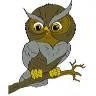 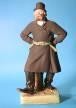 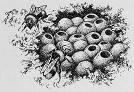 Задание 3. Составь и запиши цепочку слов так, чтобы показать, как в природе все связано между собой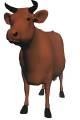 Ответ: 				 	Задание 4. Ответь на вопросы. Если нужно, перечитай текст еще раз.Вопрос 1.Предположим, что одна сова ловит за ночь 4 мыши. Сколько мышей может поймать сова за три ночи? Запиши получившееся число.Ответ:	 	Вопрос 2. У кого в этой сказки больше всего ног? Допиши в ответе слово.Ответ:	Больше всего ног у  	Вопрос 3. У кого ног меньше – у человека или у мыши? На сколько? Запиши правильное слово и число.Ответ:	У человека ног	на	.Задание 5. Найди в тексте и спиши два последних предложения. Проверь. Если надо, исправь.Задание 6. 1) Найди и спиши выделенные в тексте жирным шрифтом слова.Подчеркни в записанных словах буквы мягких согласных звуков.Раздели эти слова вертикальной чертой на слоги.Определи и запиши цифрой в прямоугольнике рядом со словами количество звуков и количество букв.ДОПОЛНИТЕЛЬНЫЕ ЗАДАНИЯЗадание 7. Соедини стрелками объекты природы с соответствующим словом-понятием.Задание 8. Сколько в сказке живых существ, которые не умеют летать? Запиши ответ числом.Ответ:	 	Задание 9.Перечитай текст. Подчеркни незнакомые тебе слова, подсчитай их, запиши ответ цифрой и выпиши все незнакомые слова в столбик в таблицу.Ответ:	Незнакомых слов  	Попробуй выяснить значение одного любого незнакомого слова и запиши его рядом с этим словом.Задание 10. Как ты думаешь, чем обидел старик сову? Напиши одним предложением.Задание 11. Как, какими словами, ты бы извинился перед совой, если бы ты был на месте старика? Напиши в двух предложениях.Интегрированная проверочная работа для 1 класса (конец года): направленность задания, рекомендации по проведению и оцениваниюЗадание 1.Предмет: ЧТЕНИЕ (читательская компетенция).Раздел: Техника и навыки чтенияОценивается скорость чтения текста «про себя».Учитель дает сигнал приступить к выполнению задания и с помощью песочных часов отмечает временной интервал в 1 мин.По повторному сигналу учителя дети отмечают слово, до которого они дочитали текст. Для удобства подсчета прочитанных за 1 минуту слов рядом с каждой строкой отмечено количество слов с начала текста до конца данной строки.Если отсчет времени ведется не с первого слова (детям дано некоторое время «вчитаться»), то дети ставят палочку и по первому сигналу учителя. В этом случае фиксация результатов и подсчет количества прочитанных за 1 минуту слов несколько усложняются: необходимо фиксировать два значения – порядковый номер первого слова и порядковый номер последнего слова. Скорость чтения определится как разность между этими двумя значениями.Коды оценки возможных ответов учащихся:4 балла – темп чтения составляет более 41 слова в минуту;3 балла – темп чтения составляет от 31 до 40 слов в минуту;2 балла – темп чтения составляет от 21 до 30 слов в минуту;1 балл – темп чтения составляет от 15 до 20 слов в минуту;0 баллов – темп чтения ниже 15 слов в минуту.Интерпретация результатов4 или 3 балла – ученик достиг базового и высоких уровней подготовки;2 балла – ученик достиг высоких уровней базовой и повышенной подготовки;1 балл – ученик достиг уровня базовой подготовки;0 баллов – ученик не достиг уровня базовой подготовки.Важно помнить, что РЕЗУЛЬТАТЫ ДЕТЕЙ С ДИСГРАФИЕЙ ИЛИ ДИСЛЕКСИЕЙИНТЕРПРЕТАЦИИ НЕ ПОДЛЕЖАТ. Таких детей лучше вообще освободить от выполнения данной контрольной работы, дав им какое-либо иное задание.задание 2.Предмет: ЧТЕНИЕ (читательская компетенция).Раздел: Техника и культура чтения. Понимание прочитанногоОценивается умение проследить «в уме» и схематически восстановить логику сказки. Полный правильный ответ предполагает указание следующих связей:старик – сова, 2) сова – мышь, 3) мышь – гнездо шмелей, 4) гнездо шмелей – шмель, 5) шмель – клевер, 6) клевер – корова, 7) корова – молоко, 8) молоко – старик, 9) старик – сова, т.е. наличия 9 стрелочек на рисунке.Коды оценки возможных ответов учащихся:3 балла – на рисунке изображены все 9 стрелочек;2 балла – на рисунке изображены 7 или 8 стрелочек: может быть опущена одна из стрелок от старика к сове, а стрелка от мыши идет сразу к шмелю (или проведена в промежуток между гнездом и шмелем);1 балл – на рисунке изображено 5 или 6 стрелок;0 баллов – на рисунке изображено 4 и менее стрелок, или при большем количестве стрелок допущены грубые несоответствия с логикой изложения.Интерпретация результатов3 или 2 балла – ученик достиг уровней базовой и повышенной подготовки;1 балл – ученик достиг уровня базовой подготовки;0 баллов – ученик не достиг уровня базовой подготовки.Задание 3.Предмет:	ЧТЕНИЕ (читательская компетенция)ОКРУЖАЮЩИЙ МИР (Человек и природа).Раздел: работа с информацией, природные объектыОценивается умение проследить «в уме» и схематически изобразить представленную в сказке информацию о взаимосвязях в природных сообществах.Полный правильный ответ предполагает указание следующей цепочки связей: сова → мышь → шмель → клевер → корова, т.е. цепочку из пяти звеньев, два из которых заданы рисунком.Коды оценки возможных ответов учащихся:4 балла – составлена цепочка из 5 или 4 слов;3 балла – составлена цепочка из 3 слов;2 балла – составлена цепочка из 2 слов, хотя бы одно из которых задано рисунком;1 балл – составлена цепочка из 2 слов, заданных рисунком;0 баллов –записано менее 2 слов.Интерпретация результатов4 балла – ученик достиг уровней базовой и повышенной подготовки по обоим предметам;3 или 2 балла – ученик достиг уровня базовой подготовки по обоим предметам;1 балл – ученик достиг уровня базовой подготовки по чтению и не достиг уровня базовой подготовки по окружающему миру;0 баллов – ученик не достиг уровня базовой подготовки ни по одному из предметов.Задание 4.Вопрос 1.Предмет:	МАТЕМАТИКА (арифметика)Раздел:	арифметические действияОценивается умение формализовать условие, представленное в текстовой форме, и выполнить действие умножения.Правильный ответ 12 мышей.Коды оценки возможных ответов учащихся:1 балл – дан ответ 12;0 баллов – дан иной ответ, или ответ отсутствует.Интерпретация результатов1 балл – ученик достиг уровня базовой подготовки;0 баллов – ученик не достиг уровня базовой подготовки.Задание 4.Вопрос 2.Предмет:	ОКРУЖАЮЩИЙ МИР (Человек и природа)Раздел:	природные объектыОценивается знание детьми характерных особенностей строения некоторых животных (насекомых, птиц, зверей) и человека.Правильный ответ – у шмеля.Коды оценки возможных ответов учащихся:2 балла – дан ответ: у шмеля;1 балл – дан один из ответов: у коровы или у мыши;0 баллов – дан иной ответ, или ответ отсутствует.Интерпретация результатов2 балла – ученик достиг уровней базовой и повышенной подготовки;1 балл – ученик достиг уровня базовой подготовки;0 баллов – ученик не достиг уровня базовой подготовки.Задание 4.Вопрос 3.Предмет:	ОКРУЖАЮЩИЙ МИР (Человек и природа)МАТЕМАТИКА (арифметика)Разделы:	природные объекты, отношение между величинамиОценивается знание детьми сравнительных особенностей строения человека и некоторых знакомых зверей (мыши).Правильный ответ – У человека на 2 ноги меньше.Коды оценки возможных ответов учащихся:2 балла – дан ответ: меньше на 2;1 балл – дан частичный верный ответ: (меньше) и/или только 2;0 баллов – дан иной ответ, или ответ отсутствует.Интерпретация результатов2 балла – ученик достиг уровней базовой подготовки по обоим предметам;1 балл – ученик достиг уровня базовой подготовки по окружающему миру, но не достиг уровня базовой подготовки по математике;0 баллов – ученик не достиг уровня базовой подготовки ни по одному из предметов.Задание 5.Предмет:	РУССКИЙ ЯЗЫКРазделы:	правописание, техника и навыки письмаОценивается умение правильно, без ошибок, пропусков и искажения букв, списать текст.Коды оценки возможных ответов учащихся:2 балла – списанный текст не содержит ошибок, или допущенные при списывании ошибки были обнаружены и исправлены;1 балл – в списанном тексте допущено не более 2 ошибок, пропусков или искажений букв;0 баллов – в списанном тексте допущено более 2 ошибок, пропусков или искажений букв.Интерпретация результатов2 балла – ученик достиг уровней базовой и повышенной подготовки;1 балл – ученик достиг уровня базовой подготовки;0 баллов – ученик не достиг уровня базовой подготовки.Задание 6.	Вопрос 1.Предмет:	РУССКИЙ ЯЗЫК. ЧТЕНИЕРаздел:	правописание, техника и навыки письма, работа с текстомОценивается умение найти в тексте выделенные слова, списать их правильно, без ошибок, пропусков и искажения букв.Правильный ответ: правильно выписаны все 3 слова – понял, старик, просить. Коды оценки возможных ответов учащихся:1 балл – найдены и списаны верно, без ошибок, пропусков, искажения букв, без исправлений все три слова;0 баллов – найдено меньше трех слов или в списанном тексте допущены ошибки, пропуски, искажения букв или исправления.Интерпретация результатов1 балл – ученик достиг уровня базовой подготовки;0 баллов – ученик не достиг уровня базовой подготовки.Задание 6.	Вопрос 2.Предмет:	РУССКИЙ ЯЗЫКРаздел:	фонетикаОценивается знание способов обозначение мягкости согласных при письме. Правильный ответ: в словах подчеркнуты 4 буквы – понял, старик, просить.Коды оценки возможных ответов учащихся:1 балл – подчеркнуты 3 или 4 буквы;0 баллов – подчеркнуто меньше 3 букв.Интерпретация результатов1 балл – ученик достиг уровня базовой подготовки;0 баллов – ученик не достиг уровня базовой подготовки.Задание 6.	Вопрос 3.Предмет:	РУССКИЙ ЯЗЫКРаздел:	фонетикаОценивается умение делить слова на слоги. Правильный ответ: понял, старик, просить. Коды оценки возможных ответов учащихся:1 балл – все три слова разделены на слоги верно;0 баллов – разделены на слоги меньше 2 слов, или допущена хотя бы одна ошибка.Интерпретация результатов1 балл – ученик достиг уровня базовой подготовки;0 баллов – ученик не достиг уровня базовой подготовки.Задание 6.	Вопрос 4.Предмет:	РУССКИЙ ЯЗЫКРаздел:	фонетикаОценивается умение устанавливать звукобуквенные связи, соотносить количество букв и звуков в слове.Правильный ответ: понял – 6 звуков, 5 букв; старик – 6 звуков, 6 букв; просить – 6 звуков, 7 букв.Коды оценки возможных ответов учащихся:1 балл – допущено не более 1 ошибки;0 баллов –допущено более 1 ошибки.Интерпретация результатов1 балл – ученик достиг уровня базовой подготовки;0 баллов – ученик не достиг уровня базовой подготовки.ЗАДАНИЯ ДОПОЛНИТЕЛЬНОЙ ЧАСТИЭти задания выполняются детьми только на добровольной основе.Приступать к этим заданиям детям разрешается только после того, как учитель убедился, что они попробовали выполнить все задания основной части работы и дальнейшее продолжение работы над ними нецелесообразноЗадание 7.Предмет:     ОКРУЖАЮЩИЙ МИРРаздел:	природные объектыОценивается умение классифицировать природные объекты, используя родо-видовые понятия.Правильный ответ: стрелками с родовым понятием«Неживая природа» соединено 5 объектов: молоко, гнездо, плетень, солнце, берлога (яма);«Растение» – 3 объекта: ель, клевер, трава;«Животное» – 4 объекта: сова, корова, шмель, мышь;«Дерево» – 1 объект: ель;«Травянистое растение» – 2 объекта: клевер, трава;т.е. от трех объектов (ель, клевер, трава) должно быть протянуто по две стрелки – к понятию«растения», и понятиям «дерево» (ель), либо «травянистое растение» (клевер, трава).Коды оценки возможных ответов учащихся:3 балла – на рисунке верно изображены все 15 стрелок;2 балла – на рисунке верно изображены от 10 до 14 стрелок и при этом отсутствуют ошибки в классификации;1 балл – на рисунке изображены 7 и более стрелок, при этом может быть допущена 1 ошибка в классификации;0 баллов – на рисунке верно изображено менее 7 стрелок, или задание не выполнялось.Интерпретация результатов3 или 2 балла – ученик достиг уровней базовой и повышенной подготовки;1 балл – ученик достиг уровня базовой подготовки;0 баллов – результат не подлежит интерпретации.Задание 8.Предмет:	ОКРУЖАЮЩИЙ МИР (Человек и природа)ЧТЕНИЕ (Читательская компетенция) Разделы:	природные объекты, работа с текстомОценивается знание детьми отличительных особенностей объектов живой и неживой природы, характерных особенностей строения некоторых животных (насекомых, птиц, зверей) и человека, а также умение внимательно читать текст задания.Правильный ответ – человек, корова, мышь, клевер, т.е. 4.Коды оценки возможных ответов учащихся:2 балла – дан ответ 4;1 балл – дан ответ: 2 или 3;0 баллов – дан иной ответ, или задание не выполнялось.Интерпретация результатов2 балла – ученик достиг высоких уровней подготовки и развития;1	балл	–	ученик	достиг	уровней	базовой	и	повышенной	подготовки	по окружающему миру;0 баллов – результат не подлежит интерпретации.Задание 9.	Вопрос 1.Предмет:	РУССКИЙ ЯЗЫКРаздел:	лексикаОценивается словарный запас ребенка.Коды оценки возможных ответов учащихся:3 балла – незнакомых слов нет;2 балла – незнакомых слов не более двух;1 балл – незнакомых слов от 3 до 4;0 баллов – 5 и более незнакомых слов или задание не выполнялось.Интерпретация результатов3 балла – ученик достиг высоких уровней развития;2 балла – ученик достиг уровней базовой и повышенной подготовки;1 балл – ученик достиг уровня базовой подготовки;0 баллов – результат не подлежит интерпретации.Задание 9.	Вопрос 2.Предмет:	РУССКИЙ ЯЗЫКРаздел:	лексикаОценивается умение выбрать и использовать какую-либо стратегию для выяснения значений незнакомых слов, и отразить результат ее использования, а также степень самостоятельности ребенка в выяснении значений незнакомых слов.Допускается использование любых способов пояснения лексического значения слова:описание смысла слова своими словами,запись краткого толкования, взятого из толкового словаря,передача смыла с помощью составления словосочетаний и/или фразы (например,связано между собой – это как нитки связываем),с помощью подбора синонимов и антонимов, однокоренных слов. Не подлежит оценке только тавтология.Ребенок может пытаться угадать значение слова по контексту, вести самостоятельный поиск с помощью учебной и/или справочной литературы, попросить учителя дать ему словарь илииную книгу, попросить совета в том, какую книгу лучше взять, или попросить учителя объяснить ему значение слова.Не разрешается только обращаться за помощью к одноклассникам.Учитель вправе оказать ребенку любую помощь, о которой тот его попросит, вплоть до прямого объяснения значения незнакомого слова, но по собственной инициативе помощь не предлагать, даже через наводящие вопросы типа: «Может быть, дать тебе какой-нибудь словарь?». Однако, если ребенок пытается отвлечь соседей, можно у него спросить: «Ты что- то хотел узнать? Спроси лучше у меня».Коды оценки возможных ответов учащихся:2 балла – любым способом в целом передан смысл слова, найденный ребенком самостоятельно;1 балл – любым способом в целом передан смысл слова, найденный ребенком с существенной помощью учителя (его прямым объяснением, или показом слова в словаре);0 баллов – задание не выполнялось (в том числе и потому, что незнакомых слов нет), или смысл незнакомого слова не разъяснен (передан неверно, передан тавтологически и т.п.).Интерпретация результатов2 балла – ученик достиг высоких уровней развития;1 балл – ученик достиг уровней базовой подготовки;0 баллов – результат не подлежит интерпретации.Задание 10. Предмет:	РУССКИЙ ЯЗЫКРаздел:	высказывания, тестыОценивается умение строить небольшое самостоятельное высказывание как ответ на заданный вопрос.Правильность выполнения данного задания проверяется с помощью дифференцированной оценки. Оцениваются следующие аспекты.КРИТЕРИЙ 1 (К1). Соответствие содержания высказывания заданному вопросу и наличие эмоционального отклика на слово «обидел» (максимальная оценка – 2 балла).Код «2 балл» ставится, если в высказывании содержится ответ на поставленный вопрос и при этом использована эмоционально окрашенная лексика или читается указание на грубость, угрозу, жестокость и т.д. старика (например, «Он на нее кричал», «Он на нее ругался», «Он ее прогонял», «Он хотел ее застрелить.» «Он на нее махал.»).Код «1 балл» ставится, если в ответе не выражен один из критериев (связь высказывания с поставленным вопросом или эмоциональный отклик на слово «обидел»), «Сова зря обиделась.», «Он боялся за свою корову.», «Они просто не поняли друг друга» и т.п.Код «0 баллов» ставится, если высказывание никак – ни эмоционально, ни содержательно– не связано с поставленным вопросом (например, «Сова была плохая» или «Старик был старый») или в нем содержится тавтология («Он ее обидел»).КРИТЕРИЙ 2 (К2). Соответствие структуры высказывания заданию (максимальная оценка – 1 балл).Код «1 балл» ставится, если ответ дан в виде предложения.Код «0 баллов» ставится, если ответ дан одним словом или словосочетанием (например,«пугалом» и т.п.).КРИТЕРИЙ 3 (К3). Сформированность технических навыков письма – оформление начала и конца предложения, соблюдение условностей письменного текста, разборчивость почерка. Максимальная оценка по этому аспекту – 2 балла.Код «2 балла» ставится, если предложение оформлено правильно и почерк разборчив.Код «1 балл» ставится, если не выполнен один из критериев.Код «0 баллов» ставится, если не выполнены оба критерия.ВНИМАНИЕ!Наличие/отсутствие	иных	пунктуационных	или	орфографических	ошибок	в свободном высказывании ребенка на этом этапе не оценивается.Если задание ребенком не выполнялось, оно не подлежит оцениванию.Интерпретация суммарных результатов5 баллов – ученик достиг уровней базовой и повышенной подготовки;4 или 3 балла – ученик достиг уровня базовой подготовки;2 и менее баллов – ученик не достиг уровня базовой подготовки.Задание 11.Предмет:	РУССКИЙ ЯЗЫКРаздел:	высказывания, тестыОценивается умение строить небольшое самостоятельное высказывание как ответ на заданный вопрос.Правильность выполнения данного задания проверяется с помощью дифференцированной оценки. Оцениваются следующие аспекты.КРИТЕРИЙ 1 (К1). Соответствие содержания высказывания заданному вопросу и наличие эмоционального отклика на свой поступок (максимальная оценка – 2 балла).Код оценки «2 балл» ставится, если в высказывании содержится ответ на поставленный вопрос и при этом использована эмоционально окрашенная лексика или читается указание на раскаяние, переживание и т.п. (например, «Мне очень стыдно. Прости меня, пожалуйста»).Код оценки «1 балл» ставится, если в ответе не выражен один из критериев (связь высказывания с поставленным вопросом или осознание вины), «Сова, не сердись! Я больше не буду.», «Давай лучше мириться.», и т.п.Код оценки «0 баллов» ставится, если высказывание никак – ни эмоционально, ни содержательно – не связано с поставленным вопросом (например, «Хватит уже обижаться.»).КРИТЕРИЙ 2 (К2). Соответствие структуры высказывания заданию (максимальная оценка – 1 балл).Код оценки «1 балл» ставится, если ответ дан в виде двух предложений общим объемом не менее 4 слов.Код оценки «0 баллов» ставится, если общий объем высказывания не превышает 3 слов (например, «Дорогая сова! Прости!».КРИТЕРИЙ 3 (К3). Сформированность технических навыков письма – оформление начала и конца предложения, соблюдение условностей письменного текста, разборчивость почерка. Максимальная оценка по этому аспекту – 2 балла.Код оценки «2 балла» ставится, если оба предложения оформлены правильно и почерк разборчив.Код оценки «1 балл» ставится, если не выполнен один из критериев хотя бы для одного предложения.Код оценки «0 баллов» ставится, если не выполнены оба критерия.Наличие/отсутствие	иных	пунктуационных	или	орфографических	ошибок	в свободном высказывании ребенка на этом этапе не оценивается.Если задание ребенком не выполнялось, оно не подлежит оцениванию.Интерпретация суммарных результатов5 баллов – ученик достиг уровней базовой и повышенной подготовки;4 или 3 балла – ученик достиг уровня базовой подготовки;2 и менее баллов – ученик не достиг уровня базовой подготовки.класс.Проверочных работ- 41.Проверочная работа по темам «Что тебя окружает?», «Кто ты такой?»1.Отметь х верное высказываниеСолнце, камни, песок, грибы, дождь, ветер – все это неживая природа.Растения, животные, грибы, люди, машины – все это живая природа.Птицы, пресмыкающиеся, рыбы, земноводные, звери, насекомые – все это животные. 2.Отметь х правильное высказываниеСемья, школьный класс, спортивная команда, коллектив сотрудников по работе, все граждане страны – это общество в котором живут люди.Человек не может жить один, его окружают люди – родные, близкие, знакомые, чужиеМашины, здания, посуда, вода, лед – все это создано руками человека. 3.Отметь х правильное высказываниеУ человека2 органа чувств6 органов чувств5 органов чувств4. Продолжи высказываниеОпределить цвет предмета человеку помогает	. 5.Продолжи высказываниеЧтобы сохранять и укреплять здоровье человеку необходимо -	. 6.Отметь х в какой строчке указаны слова, описывающие здорового человекасутулый, крепкий, неуклюжиий, высокий;горбатый, бледный, хилый, низкий;стройный, сильный, статный, ловкий2.Проверочная работа по теме «Кто живет рядом с тобой», «Россия – твоя Родина». Соедини стрелками номера телефонов и названия срочных служб: 01	милицияпожарная службаскорая помощьКак правильно переходить улицу, если рядом нет светофора, пешеходного переходаубедиться, что рядом нет машины и быстро перебежать улицу;посмотреть налево, дойти до середины проезжей части, посмотреть направо: нет ли машин;спокойно, не торопясь, перейти дорогу – водитель сам тебя увидит и остановится 3.Верны ли следующие утверждения? Исправь ошибки:а) выходя из автобуса, мальчик должен пропустить девочку вперед;б) Если мальчик в дверях встретился с девочкой, он должен побыстрее пройти вперед, чтобы не мешать ей;в) Если девочка несет тяжелую сумку - не мешай, не отвлекай ее.Подчеркни карандашом качества воспитанного человека:Доброта, вежливость, неряшливость, трудолюбие, уважительность, упрямство, скромность, болтливостьДопиши предложения:Мое государство -	. Его столица -		.В конституции записаны	и	граждан.Москву стали строить при князе	.6 . Выбери правильные ответы. Ребенок имеет право:носить фамилию родителейжить и воспитываться в семье;жить один;общаться с родителями и другими родственниками;не учится в школеПроверочная работа по темам «Твое первое знакомство со звездами», «Планеты Солнечной системы», «Царства живой природы»1. Отметь х правильный ответСолнце вращается вокруг Земли.Земля и другие планеты вращаются вокруг солнца.Все планеты неподвижны.Продолжи предложениеСолнце – это	.Отметь х правильный ответ В Солнечную систему входятсемь планетдевять планетвосемь планетНа какой планете существует жизньна Марсена Лунена ЗемлеПродолжи предложение.Н. Коперник доказал, что	.Продолжи предложение.Глобус – это	..Подчеркни лишнее словоАтлантический океан, Индийский океан, Тихий океан, Северный Ледовитый океан, Теплый океанПеречисли царства живой природы:	.Отметь х правильный ответВсе бактерии вредныеБактерии бывают полезные и вредные для человекаГрибы это растения, потому что они не похожи на животныхГрибы – особое царство природыПродолжи предложение.Ядовитые грибы нельзя срывать, потому что	.Итоговая проверочная работа по разделу «Мы жители Земли»Напиши названия месяцев, начиная с марта. 2.Закончи предложение.Пырей – дикорастущее растение, а пшеница -		. Сосна – дерево, сирен-	.Отметь х правильный ответ Пчелы и осы для защитыиспользуют сходство с листьями;⁭выделяют плохо пахнущую жидкость;имеют жало.Отметь х правильный ответ:Растению для роста нужнытепло, воздух, водасвет, ветер, почва, водатепло, воздух, свет, вода, почва 5.Найди и подчеркни ошибкуМедведь, еж, свинья, кошка, корова, змея – звериУкажи стрелками, к какой группе относятся данные растения, покажи стрелками: дубромашка	деревья осинаклевер	кустарникирябина	травыОтметь х ядовитые растениявороний глазкислицапапоротникландышОтметь х верное высказываниеВсе звери – млекопитающие.Все насекомые – шестиногие.У паука шесть ног, значит, он – насекомое. 9.Отметь х правильный ответ:Царства природы – эторастения и животныеживотные, грибы, бактериигрибы, животные, растениярастения, животные, грибы, бактерии 10.Отметь х правильные высказыванияПшеница, василек, овес, рожь – растения поля.Пырей, лютик, береза, сурепка – растения луга.Земноводные – животные, которые могут жить только в воде.В Красной книге перечислены животные, которые нуждаются в охране.3класс Контрольная работа № 1 по разделу «Земля – наш общий дом»Что называется материком?Большой водоём.Крупный участок суши, окружённый водой.Изображённая на плоскости поверхность Земли, где объекты обозначаются условными обозначениями.Продолжи предложение:На Земле	материков:  	 	.Подчеркни только искусственные тела.Солнце, карандаш, дом, птица, стакан, кастрюля, камни, гора, облако, стол.Закончи предложения.Самое большое тело в Солнечной системе – это	_ .Солнце – источник света и	.Планета, на которой есть жизнь – это	.В Солнечной системе	планет:	_ 			. е) Видимая, кажущаяся граница между небом и земной (водной) поверхностью – это	_.Воображаемая линия, делящая земной шар на Северное и Южное полушария – это	.Полный оборот вокруг своей оси Земля совершает за одни	.Полный оборот вокруг Солнца Земля совершает за один	.Отметь кружком верные высказывания.Вода прозрачна и бесцветна.Вода имеет цвет и запах.Вода может быть жидкой, твёрдой, газообразной.Воздух – смесь газов.Воздух – это кислород.по разделу «Человек изучает Землю»Модель планеты Земля – это…карта.глобус.план местности.Что такое географическая карта?Это модель планеты Земля со всеми планетами Солнечной системы.Это изображенная на плоскости поверхность Земли.Это современный глобус.Чем отличается план от карты?Масштабом. На плане изображение уменьшены не так сильно, как на карте. На плане обычно изображают небольшой участок земной поверхности.Количеством объектов. На плане их больше, чем на карте.Пользуясь планом-схемой в учебнике на странице 41, попробуй изобразить здесь план местности, на котором есть такие объекты, как школа, стадион, газоны, отдельно стоящие деревья, ограда.Человеку помогают ориентироваться на местности компас, а также местные признаки. Приведи хотя бы один пример, когда можно сориентироваться на местности без компаса, где север, а где юг.Контрольная работапо разделу«Царства природы. Бактерии, грибы, растения."Самые маленькие и самые примитивные живые существа на Земле – это…грибы.	b)насекомые.	c) бактерииБактерии бывают:только полезными.	b) только вредными. c) и полезными, и вреднымиБактерии живут:только в земле.только в воздухе.повсюду: в воде, в почве, в воздухе, во льдах Арктики и в раскаленных песках пустыни.Подпиши части тела гриба:-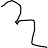 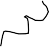 Какие условия необходимы, чтобы грибница росла хорошо?Тепло и влага.Тепло, влага, воздух и питательные вещества.Приведи примеры не менее трёх:Ядовитые грибы -	. Съедобные грибы -	.Грибы бывают двух видов:	и	.Подпиши названия листовых пластинок: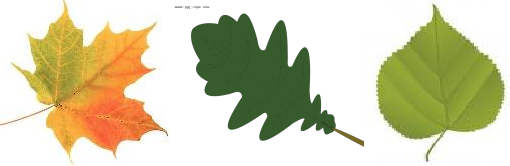 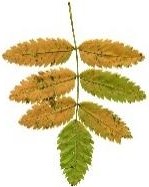 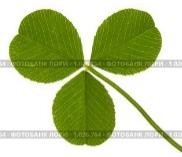 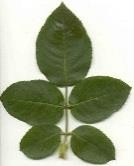 Заполни схему: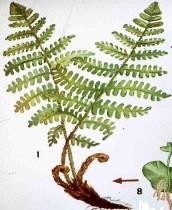 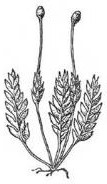 Разнообразие растенийна Земле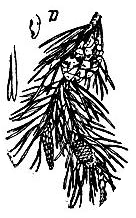 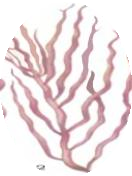 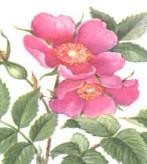 Заполни схему: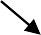 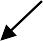 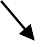 Разнообразие животныхПриведи примеры:Одноклеточные животные -			. Многоклеточные беспозвоночные -		. Многоклеточные позвоночные –	.На какие группы можно разделить животных в зависимости от их питания?Всеядные, травоядные.Всеядные, хищные, травоядные.Хищные, нехищные.Составь цепь питания:	.Контрольная работа № 3по разделу«Царства природы. Животные»Закончи предложения:Органами дыхания многих водных животных, например рыб, являются	.Многие наземные животные, например звери, дышат с помощью	.Насекомые дышат с помощью	.Как размножаются животные?С помощью яиц и икринок.С помощью яиц и живородящие.С помощью икринок, яиц и живородящие.Соедини (с помощью стрелки) название животного и словосочетание, обозначающее способ его взаимодействия с сородичами:пчёлы	лебеди	муравьи	слоныживут парами	живут колониями	живут стадами	живут семьямиКаково положительное влияние насекомых на жизнь растений?опыляют растения.повреждают органы растений.уничтожают вредителей и больные растения.заражают растения.Отметь неверные ответы.Паук – насекомое.Паук – не насекомое.У животных нет органов чувств.У животных есть органы чувств.Отличительные признаки групп животных:Рыбы -	.Птицы -	.Звери -	.Насекомые -	.Паукообразные -	.Пресмыкающиеся -	.Земноводные -	.Контрольная работа № 4 по разделу«Наша Родина от Руси до России»Назовите потомков восточных славян:р	скиеполяки	раинцы	елорусыПочему маленькие княжества объединились в одно большое государство? 	_ 	.Как стало называться государство. Когда все княжества объединились?Древн я Москва	Древня	оссия	Древняя Р сьСтолицей древнерусского государства стал город…Киев	Новгор	ПсковЗапиши имена великих русских князей, которые много сделали для развития русского государства. 	_ 	.Закончи предложения.Первым русским царём стал	.Первым российским императором	.Последний русский император	.Приведи один пример. Какая заслуга принадлежит императорамПетру I?	_ 	 	.Екатерине II?  	 	.Установи историческую последовательность названий нашего государства (поставь сверху цифры 1, 2, 3, 4).Советская Россия	Древняя Русь	Московская Русь	Россия.В каком году распался Советский Союз, подчеркни: 1917 г., 1991 г.Как зовут президента нашей страны?  	Контрольная работа № 5по разделу«Как люди жили в старину»Приведи примеры старинных имён:  	Используя слова-подсказки, напиши небольшой рассказ, чтобы получилсяпортрет славянина:Слова-подсказки: борода окладистая, волосы русые, поступь величавая, стригся«под горшок», голубоглазый, курносый, рубаха с косым воротом, штаны, сапоги, лапти, на голове кожаный шнурок.\ 	Основным занятием древних славян было земледелие. Но пахотной земли былоочень мало. Что предпринимали славяне для того, чтобы полей стало больше?Почему древние славяне не могли быть ленивыми?во время сева и уборки урожая на поле выходили даже старики и дети, ведь от собранного урожая зависела жизнь семьи.если кто-то из славян ленился, ему тут же давали прозвище Тит, что считалось большим позором.Наши предки были очень храбрыми, выносливыми, искусно владели оружием. Как ты понимаешь смысл русской пословицы «Лучше смерть принять, чемРодину предать»?В каком веке появились первые каменные постройки?В 10 веке.	b) в 21 веке.	c) в 5 веке до нашей эры.Дополни предложения:До появления христианства наши предки были	, то есть верили в		.Христианство на Руси было принято в	веке, при великом князе  	 	_Какие национальные русские праздники ты знаешь, запиши: 	.Контрольная работа № 6по разделу«Как трудились в старину»Чем занимался в крестьянском хозяйстве мужчина?Чем занималась в крестьянском хозяйстве женщина? 	_Что такое крепостное право?а)это право, при котором любой человек мог построить себе крепость, оформить на неё право собственности и жить там до конца своих дней.b) это право, при котором крепостные крестьяне были прикреплены к земле крупных землевладельцев-помещиков, то есть обязаны были жить на этой земле и работать на помещика.Почему крепостное право не приносило пользы государству, а наоборот, многие помещики разорялись, уменьшались урожаи, денег в казне не прибавлялось, нищали деревни, кругом царила бедность?В каком году крепостное право было отменено?а) в 1861 году;	b) в 2014 году;	с) в 899 году.Какие ремёсла существовали в России в 17 – 18 веках?Чем стало знаменито в 18 веке село Дымково?Какой город является родиной русского оружия?а) Москва;	b) Тула;	с) Нижний Новгород.Чем мануфактура отличается от завода или фабрики?Чем знаменита фамилия Демидовых?Контрольная работа(промежуточная аттестация)вариантКак называется наука, изучающая живую природу?-	астрономия	2) биология	3) экология	4) филологияЧто относится к живой природе?микробы	2) ручей	3) гора	4) снегЧто такое окружающая среда?неживая природа	2) живая природа	3) все, что окружает живое существо.Укажи культурное травянистое растение.петрушка	2) крапива	3) одуванчик	4) лебедаКакой газ выделяют при дыхании живые существа?кислород	2) водород	3) азот	4) углекислый газУкажи свойства воды.прозрачна	2) бесцветна	3) не имеет запаха	4) текучаяЧто дает растениям почва?углекислый газ	2) воду с минеральными солями	3) энергию	4) светЧто относится к веществам?комета	2) муравей	3) вода	4) гвоздьКакое животное относится к группе насекомых?паук	2) дождевой червь	3) стрекоза	4) ракОрганом какой системы являются легкие?пищеварительной	2) дыхательной	3) кровеносной	4) опорно-двигательнойКак называли людей, поклонявшихся различным богам природы?бояре	2) дворяне	3) язычники	4) народПервый император России?Петр I	2) Рюрик	3) Екатерина II	4) князь ОлегЧто обозначает слово империя?мир	2) власть	3) война	4) государствоКто является первым космонавтом?Г.С. Титов	2) Ю.А. Гагарин	3)В.Терешкова	4) Гречко Н.Р.Глава нашего государства?Царь	2) Президент	3) Губернатор	4) Мэр 16 В каком году распался СССР?1) 1917	2) 1991	3) 1920	4) не распадалсяНазовите потомков восточных славян:русские	2) поляки	3) украинцы 4) белорусы 5.немцыПочему славяне стали объединяться?1)легче жить 2)легче трудиться	3)защищать свои земли 4)легче гулятьЧто называется материком?Большой водоём.	2) Крупный участок суши, окружённый водой.3) Изображённая на плоскости поверхность Земли, где объекты обозначаются условными обозначениями.Вставь в предложение числа.На планете Земля	материков и	океанов.Модель планеты Земля – это…карта	2) глобус	3) план местности	4) макетЧто такое фауна?1) миррастений	2) мирживотных	3) мир неживой природывариантЧто отличает человека от других живых существ?движение	2) рост	3)дыхание	4) разумЧто относится к живой природе?солнечный луч	2) медведь	3) скала	4) ледЧто такое окружающая среда?неживая природа	2) живая природа	3) все, что окружает живое существо.Укажи культурное травянистое растение.морковь	2) клевер	3) одуванчик	4) лебедаКакой газ образуют растения в листьях под воздействием света и воды?1) кислород	2) водород	3) азот	4) углекислый газУкажи свойства воздуха.прозрачен	2) бесцветен	3) не имеет запаха	4) текучаяЧто не входит в состав почвы?песок	2) вода	3) воздух	4) дождевой червьЧто относится к веществам?солнце	2) крахмал	3) мяч	4) гвоздьКакое животное относится к группе насекомых?паук	2) трясогузка	3) бабочка	4) морской ёжК какой системе органов относятся вены?1) пищеварительной	2) дыхательной	3) кровеносной	4) опорно-двигательнойКак называли людей, поклонявшихся различным богам природы?1) бояре	2) дворяне	3) язычники	4) народПервый царь России?Иван Грозный	2) Рюрик	3) Екатерина II	4) Пётр IЧто обозначает слово империя?закон	2) война	3) власть	4) государство 14.Кто является первым космонавтом?1) Г.С. Титов	2) В.Терешкова	3)Ю.А. Гагарин	4) Гречко Н.Р.Глава нашего государства?Царица	2) Президент	3) Губернатор	4) Мэр 16 В каком году распался СССР?1) 1991	2) 1920	3) 1917	4) 1941Люди, которые ведут раскопки?1) ботаники	2) зоологи3) археологи	4) биографыКто такие предки?1)Люди, которые жили до нас.	2) Люди, которые живут сейчас с нами.3) Люди, которые будут жить после нас.Территория славян находилась между морями:Красным, Чёрным, Балтийским	2) Чёрным, Белым, БалтийскимВставь в предложение числа.На планете Земля	материков и	океанов.Модель планеты Земля – это…1) макет	2) глобус	3) план местности	4) картаЧто такое флора?мир растений	2) мир животных	3) мир неживой природыИтоговая комплексная контрольная работа в 3 классе.Итоговая комплексная работа:краткая характеристика и особенностиПроведение итоговой комплексной письменной работы важно потому, что оно позволяет определить сформированность умения переноса знаний и способов учебных действий, полученных в одних предметах, на другие учебные ситуации и задачи, т.е. способствовать выявлению как разнообразных важнейших предметных аспектов обучения, так и целостной оценки, так и в определенном смысле выявлению меры сформированности уровня компетентности ребенка в решении разнообразных проблем.Работы строятся на основе несплошного текста к которому дается от 5 (в первом классе) до 10 вопросов и заданий в основной части работы и 5 – 7 дополнительных заданий.(Часть А- обязательный уровень. Часть Б-уровень повышенной сложности. Часть В- творческое задание.)В отличие от заданий основной части дополнительные задания имеют более высокую сложность; их выполнение может потребовать самостоятельно «рождения» ребенком нового знания или умений непосредственно в ходе выполнения работы, более активного привлечения личного опыта.Поэтому выполнение заданий дополнительной части для ребенка не обязательно – они выполняются детьми только на добровольной основе. Соответственно, и негативные результаты по этим заданиям интерпретации не подлежат.Выполнение заданий дополнительной части может использоваться исключительно с целью дополнительного поощрения ребенка, но никоим образом не в ущерб ему.Задания основной части охватывают все предметы, служащие основой дальнейшего обучения – русский язык, чтение, математика.С помощью системы таких работ для 1 – 4 классов предполагается вести оценку сформированности следующих предметных навыков:В ОБЛАСТИ ЧТЕНИЯ– техника и навыки чтения٧	скорость чтения «про себя» несплошного текста (в скрытой для детей форме);٧	общая ориентация в структуре текста (деление текста на абзацы);٧	сформированность навыков ознакомительного, выборочного и поискового чтения;٧	умение прочитать и понять инструкцию, содержащуюся в тексте задания и неукоснительно ее придерживаться;культура чтения, навыки работы с текстом и информацией, включающие разнообразные аспекты: поиск и упорядочивание информации, вычленение ключевой информации; представление ее в разных форматах, связь информации, представленной в различных частях текста и в разных форматах, интерпретация информации и т.д.;создание микротекстов, содержащих краткий читательский отклик, свободный комментарий по прочитанному тексту.В ОБЛАСТИ СИСТЕМЫ ЯЗЫКАовладение ребенком основными системами понятий и дифференцированных предметных учебных действий по всем изученным разделам курса (фонетика, орфоэпия, графика, лексика, морфемика, морфология, синтаксис и пунктуация, орфография, культура речи)٧	целостность системы понятий (4 кл.);٧	фонетический разбор слова, звуко-буквенные связи (начиная с 1-го класса);٧	разбор слова по составу (начиная с 3-го кл.);٧	разбор предложения по частям речи (начиная с 3-го кл.);٧	синтаксический разбор предложения (4 кл.);умение строить свободные высказывания:٧	словосочетания (умение озаглавить текст, начиная со 2-го класса);٧	предложения٧ связный текст (начиная со 2-го класса), в том числе – и математического характера (составление собственных вопросов к задаче (2-й кл.), собственной задачи (3-й кл., дополнительное задание и 4-й кл., основное задание), предполагающий откликна этическую ситуациюна нравственную и социальную проблемуна экологические проблемызадание проблемного характера, требующего элементов рассуждения;сформированность навыков правописания (в объеме изученного), техники оформления текста (в ситуации списывания слова, предложения или текста и в ситуации свободного высказывания);словарный запас и сформированность умений его самостоятельного пополнения и обогащения (последнее задание каждой работы);В ОБЛАСТИ МАТЕМАТИКИовладение ребенком основными системами понятий и дифференцированных предметных учебных действий по всем изученным разделам курса (счет, числа, арифметические действия, вычисления, величины и действия с ними; геометрические представления, работа с данными)умение видеть математические проблемы в обсуждаемых ситуациях, умение формализовать условие задачи, заданное в текстовой форме, в виде таблиц и диаграмм, с опорой на визуальную информацию;умение рассуждать и обосновывать свои действия;В ОБЛАСТИ ОКРУЖАЮЩЕГО МИРАсформированность первичных представлений о природных объектах, их характерных признаках и используемых для их описания понятий٧	тела и вещества (масса, размеры, скорость и другие характеристики);٧	объекты живой и неживой природы;٧	классификация и распознавание отдельных представителей различных классов животных и растений;٧	распознавание отдельных географических объектов;сформированность первичных предметных способов учебных действий٧	навыков измерения и оценки;٧	навыков работа с картой;٧	навыков систематизации;сформированность первичных методологических представлений٧	этапы исследования и их описание;٧	различение фактов и суждений;٧	постановка проблемы и выдвижение гипотез.Кроме того, предлагаемые работы дают возможность для сбора дополнительных данных к оценке таких важнейших универсальных способов действий, как рефлексия, способность к саморегуляции, самоконтролю, самокоррекции.Кукушка (ненецкая сказка)Вот что было.Жила на земле бедная женщина. Было у неё четверо детей. Не слушались дети матери. Бегали, играли на снегу с утра до вечера. Вернутся к себе в чум, целые сугробы снега на пимах натащат, а мать убирай. Одежду промочат, а мать суши. Трудно было матери.Вот один раз летом ловила мать рыбу на реке. Тяжело ей было, а дети ей не помогали.От жизни такой, от работы тяжёлой заболела мать. Лежит она в чуме, детей зовёт, просит:- Детки, воды мне дайте... Пересохло у меня горло. Принесите мне водички.Не один, не два раза просила мать. Не идут дети за водой. Старший говорит: - Я без пимов. Другой говорит: - Я без шапки.Третий говорит: Я без одежды.А четвёртый и совсем не отвечает.Сказала тогда мать: - Близко от нас река, и без одежды можно за водой сходить. Пересохло у меня во рту. Пить хочу!..Засмеялись дети, из чума выбежали. Долго играли, в чум к матери не заглядывали.Наконец захотел старший есть – заглянул в чум. Смотрит он, а мать посреди чума стоит. Стоит и малицу надевает. И вдруг малица перьями покрылась. Берёт мать доску, на которой шкуры скоблят, и доска та хвостом птичьим становится. Напёрсток железный клювом ей стал. Вместо рук крылья выросли.Обернулась мать птицей и вылетела из чума.Закричал старший сын: - Братья, смотрите, смотрите, улетает наша мать птицей! Тут побежали дети за матерью, кричат ей: - Мама, мы тебе водички принесли!Отвечает им мать: - Ку-ку, ку-ку! Поздно, поздно! Теперь озёрные воды передо мной. К вольным водам лечу я…Бегут дети за матерью, зовут её, ковшик с водой ей протягивают.Меньшой сынок кричит: - Мама, мама! Вернись домой! Водички на! Попей, мама! Отвечает мать издали: - Ку-ку, ку-ку, ку-ку! Поздно, сынок, не вернусь я…Так бежали за матерью дети много дней и ночей – по камням, по болотам, по кочкам. Ноги себе в кровь изранили. Где пробегут, там красный след останется.Навсегда бросила детей мать-кукушка. И с тех пор не вьёт себе кукушка гнезда, не растит сама своих детей.А по тундре с той самой поры красный мох стелется.Вопросы и задания.Часть А.Укажи тему текста.А) О детяхБ) О птицахВ) Об отношении к маме.Почему мать превратилась вкукушку? 	Что сделали дети, когда увидели, что мать сталакукушкой? 	Какими были дети: беззаботными, злыми, глупыми, жестокими, бесчувственными, легкомысленными, безжалостными? (подчеркните)В какой природной зоне происходили события сказки? Охарактеризуйтееё. 	Разберите 2 предложение по членам предложения и по частям речи.Вставьте в слова пропущенные буквы, подберите проверочные слова.На з_мле-	,д_тей-	,поб_жали-	,ры_ка-	,шу_ка- 	,де_ки-	, ша_ка-	,засм_ялись- 	,загл_нул-	.Составь план сказки.1) 	2) 	3)	_4) 	5)	 9.Реши задачи.Если дети бежали со скоростью 7км/ч, то сколько километров они пробежали за 5 часов? 	За сколько часов они пробежали 21километр? 	Просклоняйте слово«кукушка» 	Часть Б.Как вы думаете, что чувствовали дети, когда бежали закукушкой? 	Чему учит нас этасказка? 	Объясните значения слов:Чум 	Пимы 	Малица	 4.Почему у этой сказки не написанавтор? 	Назовимте природные зоныРоссии 	Выпиши предложение с однороднымичленами 	Найдите в тексте отрывок, в котором говорится, что увидел старший сын, когда заглянул в чум. В этом отрывке обозначьте падеж и склонение существительных.Реши задачу. Стали два брата ловить рыбу. Один брат выловил 15 рыб, что составило третью часть всего улова. Сколько выловил второйбрат? 	Часть В.Какие чувства вызвала у тебя этасказка? 	Придумай свой вопрос ктексту 	Найди в дополнительной литературе, какие народы населяют северРоссии 	Контрольная работа №1 ( 4 класс) Тест по теме «Организм человека».Вопрос № 1Система, которая соединяет все части организма в единое целое и руководит его работойНервная система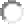 Пищеварительная система Дыхательная системаВопрос № 2Для нормальной работы мозгу необходимо получать большое количествоВоды и углекислого газа Кислорода и углеводов ВитаминовВопрос № 3Опорно-двигательную систему организма составляютКости и мышцыНервы и кровеносные сосуды Органы чувствВопрос № 4Главный орган дыхания - этоСердце Легкие Желудок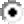 Вопрос № 5При выдохе легкие выделяютУглекислый газ Водяные парыУглекислый газ и водяные парыВопрос № 6Жидкость, которая движется по кровеносным сосудам и снабжает все органы кислородом и питательными веществами, этоПищеварительный сок КровьЛимфаВопрос № 7Кровь приводит в движениеМозг Сердце ЛегкиеВопрос № 8Этот орган нашего тела защищает наш организм от перегрева и попадания вредных веществ и микробовМозг Кожа ПочкиВопрос № 9К органам выделительной системы относятсяПочки Сердце ЛегкиеВопрос № 10Нос - это органОсязания Обоняния ВкусаВопрос № 11Реакция человека на приятные или неприятные воздействия окружающего мира - этоЭмоции Чувства НастроениеВопрос № 12Особенность человека выделять что-либо, отвлекаясь от всего другого, этоЭмоции ПамятьВниманиеВопрос № 13Основное отличие человека от животных - этоУмение добывать себе пищу Умение испытывать чувства Умение говоритьВопрос № 14Для того, чтобы быть здоровым, надо больше употреблять в пищуОвощи и фрукты Пирожные и тортыЧипсы и газированную водуКонтрольная работа №2 (4 класс) Тема: Природные зоны РоссиивариантКак называется наука о земле? Обведи нужную букву.а) история; б) география; в) экология; г) астрономия.Что такое глобус? Обведи нужную букву.а) модель Солнца; б) модель Земли; в) модель шара.В чём различие глобуса и карты? Обведи кружком буквы правильных ответов.а) имеют разные цвета;б) имеют разные обозначения; в) имеют разный масштаб;г) глобус – это объемная уменьшенная модель Земли, а карта – плоское изображение земной поверхностиЧто такое исторический источник? Обведи нужную букву.а) документ, срок действия которого давно истёк;б) источник, родник, в котором вода выходит на поверхность с давних времён; в) то, что может рассказать нам о прошлом людей.Что может быть историческим источником? Вычеркни лишнее.Древняя рукопись, монеты, современные изделия, легенды, пословицы и поговорки, правила поведения в метро, памятники, здания.Где расположена природная зона арктических пустынь? Обведи нужную букву.а) на островах Тихого океана;б) на островах Индийского океана;в) на остовах Северного Ледовитого океана.Какие растения встречаются в ледяной зоне? Вычеркни лишнее.Лишайники, кедры, мхи, полярные маки, бузина, подсолнечник, дубы.Какие животные обитают в Арктике? Обведи буквы правильных ответов.а) белые медведи;	б) нутрии;	в) моржи;	г) лоси;	д) тюлени.Каково значение тундры для человека? Обведи буквы правильных ответов.а) здесь заготавливают полезные для человека ягоды грибы; б) здесь развито оленеводство;в) здесь добывают каменный уголь, нефть и газ; г) здесь отличные условия для отдыха и лечения; д) здесь развит пушной промысел.Какая природная зона сменяет к югу зону лесов? Обведи нужную букву.а) зона арктических пустынь;	б) зона степей;	в) зона тундры.Допиши предложение. Бензин, керосин, лаки, краски, пластмассы, вазелин, мазут изготавливают из	 	Природные зоны России расположены так:а) тундра, арктическая зона, зона лесов б) арктическая зона, зона лесов, тундра в) арктическая зона, тундра ,зона лесов.Может ли быть родиной страна? • Да, нет.Если дал положительный ответ, то подчеркни, какая страна является твоей родиной. Польша, Россия, Германия, Болгария, Италия.Напиши свою малую Родину игород:_ 	вариантПриродная зона арктических пустынь расположена....а) на островах Тихого океанаб) на островах Индийского океанав) на островах Северного Ледовитого океана.Территория Арктики зоны ....а) густо заселена людьмиб) не имеет коренного населения.В Арктике для растений и животныха) суровые условияб) комфортные условия.В ледяной зоне растут ....а) кедры,берёзы,черёмухаб) лишайники,мхи,полярные маки в) бузина,орешник,айва.Найдите верную цепь питания:а) водоросли — рачки — рыбы — гагарки — белый медведь б) водоросли — рачки — сайки — тюлени.Большое скопление птиц на скалах называюта) «птичьи базары» б) «птичьи рынки».Для защиты природы арктической зоны приняты следующие меры:а) для птиц и животных завозятся корм и рыба, запрещено движение судов по Северному морскому путиб) полярники делают во льду проруби для ныряния моржей, тюленей, расчищают поверхность островов от снега, освобождая мхи и лишайникив) ограничен отлов рыбы, запрещена охота на редких животных, взяты под охрану«птичьи базары».Зона тундры расположена ....а) севернее арктических пустынь б) южнее арктических пустынь. 8.В тундре ....а) ярко выражены все четыре времени года, одинаковые по продолжительности б) длинная суровая зима и жаркое летов) длинная суровая зима и короткое прохладное лето.Главное занятие коренного населения тундры....а) рыболовство б) оленеводство в) земледелие.К тундровым растениям относятся....а) верблюжья колючка,саксаул,кактус б) карликовая ива, мох-ягель, черника в) кедр, осина, пальма.Укажи верную цепь питания:а) растения — лемминги — полярные совыб) комары, мошки — полярные куропатки — песцы в) растения — кречеты — волки.Тундровый заповедник расположен ....а) на полуострове Ямалб) на полуострове Таймырв) на Кольском полуострове.Природная зона лесов состоит из....а) пяти частей б) двух частейв) трёх частей г) одной части.Самую большую территорию занимают....а) смешанные леса б) хвойные лесав) широколиственные леса.вариант.Природные зоны России расположены так:а) тундра,арктическая зона, зона лесов б) арктическая зона,зона лесов,тундра в) арктическая зона,тундра,зона лесов. 16.В тайге растут:а) пихты,ели,лиственницы б) дубы,сосны,елив) берёзы,липы, лиственницы.В Красную книгу занесены следующие животные лесной полосы:а) овцебык, морж, розовая чайкаб) краснозобая казарка ,кречет, стерхв) зубр, амурский тигр, утка-мандаринка.Экологические проблемы лесной связаны....а) с неумеренной охотой и браконьерством, вырубкой б) с неблагоприятными погодными условиямив) с участившимися лесными пожарами.Охрана лесов — это :а) обязанность государстваб) обязанность государства и долг каждого гражданина в) забота самих обитателей леса.Характерный признак зоны степей — это ....а) сплошной травянистый растительный покров б) отсутствие сплошного растительного покрова в) обилие мхов,лишайников, кустарников.К степным птицам относятся ....а) белые журавли,краснозобые казарки,розовые чайки б) ястребы, кедровки,сойкив) журавли-красавки, дрофы,пустельги.Для растений степи характерны.....а) стелющиеся корни, крупные листьяб) длинные корни, мясистые стебли, листья-колючкив) корни-луковицы, узкие тонкие листья или толстые мясистые стебли.В степи по вине человека появились следующие экологические проблемы.....а) вырубка,загрязнение бытовым мусором,браконьерство,неограниченное заготовление древесиныб) распашка земель,неумеренный выпас скота,браконьерствов) загрязнение поверхности нефтью,браконьерство,неограниченный выпас оленей.Какая из цепей питания характерна для степи:а) ежевика — лемминг — песецб) водоросли — рачки — сайка — гагарка в) растения — заяц-беляк — рысьг) зерно — суслик — орёл-беркут.Основным занятием населения степей является...а) земледелие	б) рыболовство	в) оленеводство.Какое растение встречается в пустыне?а)верблюжья колючка б)ирисв) берёзаКакое животное люди назвали "кораблем пустыни"?а)сайгакаб)джейрана в)верблюдаТест по окружающему миру за 1 полугодие. 4 классСистема, которая соединяет все части организма в единое целое и руководит его работойНервная системаПищеварительная системаДыхательная системаДля нормальной работы мозгу необходимо получать большое количествоВоды и углекислого газаКислорода и углеводовВитаминовОпорно-двигательную систему организма составляютКости и мышцыНервы и кровеносные сосудыОрганы чувствГлавный орган дыхания – этоСердцеЛегкиеЖелудокПри выдохе легкие выделяютУглекислый газВодяные парыУглекислый газ и водяные парыЖидкость, которая движется по кровеносным сосудам и снабжает все органы кислородом и питательными веществами, этоПищеварительный сокКровьЛимфаКровь приводит в движениеМозгСердцеЛегкиеЭтот орган нашего тела защищает наш организм от перегрева и попадания вредных веществ и микробовМозгКожаПочкиК органам выделительной системы относятсяПочкиКожаСердцеНос – это органОсязанияОбонянияВкусаРеакция человека на приятные или неприятные воздействия окружающего мираэтоэмоциичувстванастроениеОсобенность человека выделять что-либо, отвлекаясь от всего другого, этоэмоциипамятьвниманиеОсновное отличие человека от животных – этоумение добывать себе пищуумение испытывать чувстваумение говоритьДля того, чтобы быть здоровым, надо больше употреблять в пищуовощи и фруктыпирожные и тортычипсы и газированную водуКурение, алкоголь, наркотики – этобезвредное увлечениеполезные привычкивредные привычки"Критерии оценивания: «3» - выполнено 60 -70% предложенных заданий «4» - выполнено 80-90 % предложенных заданий «5» -выполнены все предложенные заданияИтоговая контрольная работа по окружающему миру в 4 классе.Как называется наука о небесных телах? Обведи нужную букву.а) история;б) география; в) экология;г) астрономия.Какова форма Земли? Обведи нужную букву.а) квадрат;б) треугольник; в) шар;г) куб.Что такое глобус? Обведи нужную букву.а) модель Солнца;б) модель Земли; в) модель шара.Перечисли природные зоны с севера на югКак жили древние славяне? Обведи нужную букву.а) семьями;б) в одиночку; в) племенами.Чем занимались древние славяне? Подчеркни.земледелием		врачеванием	ткачеством чтением	бортничеством		туризмомсобирательством	лепкойПочему монголо-татарам удалось завоевать Русь? Обведи буквы правильных ответов.а) монголо-татарское войско превышало войско русичей в 3-4 раза;б) монголы специально готовились к войне, а русичи занимались мирным трудом; в) монголы хотели жить вместе с русичами;г) на Руси было много самостоятельных княжеств и земель, князья не выступали против внешних врагов сообща.Как звали князя, разбившего шведов на реке Неве? Обведи нужную букву.а) Александр;б) Ярослав; в) Владимир.Почему М. И. Кутузов принял решение оставить Москву врагу? Обведи нужную букву.а) хотел заманить французскую армию в ловушку; б) признал своё поражение;в) решил сберечь и укрепить русскую армию.Почему война 1812 стала для России отечественной? Обведи нужную букву.а) на войну с врагом поднялся весь российский народ; б) главное сражение произошло под Москвой;в) вторжение Наполеона принесло России огромные бедствия.Когда началась Великая Отечественная война? Обведи нужную букву.а) 22 июня 1941 г.;б) 9 мая 1945 г.; в) в 1939 г.12..Кто напал на нашу страну? Обведи нужную букву.а) немецкие фашисты;б) испанские завоеватели; в) арабские наёмники.Когда началась Вторая мировая война? Обведи нужную букву.а) 9 мая 1945 г.; б) в 1939 г.;в) 22 июня 1941 г.Допиши предложения.Основной закон нашей страны – этоПраво -Обязанность-Что значит быть гражданином? Обведи буквы правильных ответов.а) иметь обязанности; б) исполнять законы;в) соблюдать правила дорожного движения; г) иметь права.В каком порядке расположены (сверху вниз) цветные полосы на флаге России? Обведи нужную букву.а) синяя, белая, красная; б) красная, синяя, белая; в) белая, синяя, красная.Что держит в лапах двуглавый орёл, изображенный на Государственном гербе России? Обведи нужную букву.а) серебряное копьё; б) скипетр и державу; в) лук и стрелы.Кто является главой нашего государства? Обведи нужную букву.а) король; б) царь;в) президентИнтегрированная проверочная работа для 4 класса (конец года): текст Кит-убийцаЗадание 1. Начни читать текст. По сигналу учителя поставь палочку после того слова, до которого дочитал. Дочитай текст до конца.Задание 2. К какому из перечисленных ниже текстов ты бы отнес прочитанный текст? Обведи правильную, по твоему мнению, букву ответа.А. Сказка	Б. ЛегендаВ. Научно-популярный текст	Г. ИнструкцияД. Повесть	Е. Не знаюЗадание 3. 1) В тексте «Кит-убийца» описано исследование, проведенное немецким зоологом Альфредом Бремом. Как и в любом исследовании в нем есть: постановка проблемы, гипотеза, описание хода исследования, описание полученных фактов и их объяснение, вывод. Укажи, в каких абзацах в тексте описан каждый из этих этапов. Ответ дай в виде таблице.Выпиши предложение, которое поясняет, в чем состояла гипотеза Альфреда Брема. Какие ключевые слова (или одно какое-то слово) помогли тебе догадаться, что нужно записать именно это предложение? Подчеркни эти слова (слово) в выписанном тобою предложении.Ответ:  	Задание 4. Прочитай таблицу и ответь на вопросы.Таблица. На них охотится дельфин-косаткаВопрос 1. Выпиши из таблицы названия всех животных, которые тяжелее дельфина- косатки.Ответ:  	Вопрос 2. Выпиши из таблицы название животного с самыми маленькими размерами.Ответ:  	Вопрос 3. Выпиши название самого быстрого из всех перечисленных таблице животных.Ответ:  	Вопрос 4. Как ты думаешь, с какой скоростью может плавать дельфин-косатка? Поясни свой ответ.Ответ:Думаю, что дельфин-косатка может развивать скорость до	км/ч.Я так думаю, потому что  	_______________________________________________________Вопрос 5. В таблице указано, что масса кашалота составляет до 70 т. Как ты думаешь, бывают ли кашалоты с массой 30 т? А с массой 300 т? Обведи букву ответа, которые ты считаешь наиболее правильным.Ответ:А. Кашалоты с массой 30 т бывают, а с массой 300 т – нет.Б. Не бывает кашалотов ни с массой 30 т, ни с массой 300 т – у них у всех масса 70 т.В. Бывают всякие кашалоты.Г. Не знаю.Задание 5. Обведи на карте те области, где встречается дельфин-косатка. Обведи сначала карандашом; сверь получившийся у тебя рисунок с тем, что говорится об этом животном, и если нужно – исправь; обведи рисунок ручкой.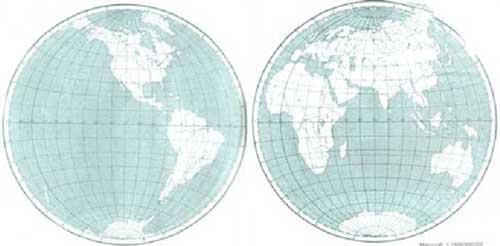 Задание 6. Ребята решили сделать диаграмму, чтобы наглядно показать, во сколько раз один гренландский кит массой 60 т больше других животных. Нашли в справочниках примерные массы слона и носорога, сравнили их с массой кита, и получилась такая диаграмма.Хотели еще рядом нарисовать такой же столбик с  быками, масса которых примерно равна 600 кг, стали считать, сколько для них нужно клеточек на диаграмме, и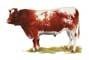 запутались.Помоги ребятам доделать диаграмму.Подсчитай и запиши в нужных клеточках диаграммы рядом со знаком вопроса примерные массы слона и носорога.Подскажи ребятам, какой длины им нужно взять лист бумаги, чтобы рядом со столбиками «кит», «слон» и «носорог» поместить на нем еще и столбик «бык».Ответ: Нужно взять лист бумаги длиной примерно	см.Задание 7. Придумай свою задачу, используя любые приведенные выше данные (в тексте или в таблице «На них охотится дельфин-косатка»). Запиши ее условие, вопрос, решение и ответ.А) Условие и вопрос задачиБ) РешениеВ) Ответ к задаче	.Задание 8. Во втором абзаце есть четыре формы одного слова. Найди все формы этого слова, выпиши их так, как они стоят в тексте, и укажи падеж для каждого слова.Ответ. 	– стоит в	падеже; 	– стоит в	падеже; 	– стоит в	падеже; 	– стоит в	падеже;Задание 9. Найди в первом предложении третьего абзаца два однокоренных прилагательных. Выпиши оба эти слова и разбери по составу слово с приставкой. Допиши еще два однокоренных слова.Ответ.А) однокоренные прилагательные:1)	,2)	.Б) разбор по составу прилагательного с приставкой: приставка	 	корень	 	суффикс	 	окончание	 	В) еще два однокоренных слова:1)	,2)	.Задание 10. Найди во втором абзаце по одному примеру на каждую из орфограмм, указанных в таблице, и заполни таблицу. Орфограмму подчеркни.ДОПОЛНИТЕЛЬНЫЕ ЗАДАНИЯЗадание 11. Ежедневная потребность дельфина-косатки в пище составляет примерно 150 кг. Ниже в таблице приведены изображения и названия, некоторых животных, которыми питается дельфин- косатка, а также указаны их возможные массы.Пользуясь данными этой таблицы, составь «недельный рацион» дельфина-косатки так, чтобы в него входили рыбы и млекопитающие. Подтверди вычислениями, что этот рацион покрывает потребность дельфина-косатки в пище.Ответ. За неделю дельфин-косатка может съесть (названия и количество животных):Этого ему достаточно, так как:Задание 12. Как лучше доставить до берега пойманного кашалота массой 10 тонн?  Выбери вариант ответа, который тебя устраивает.Задание 13. Отметь на карте цифрой 1 место, где, по свидетельству древнеримских ученых, встречались дельфины-косатки в древние времена, а цифрами 2, 3, 4 и т.д. отметь те места, где их можно встретить сегодня.Задание 14. В центре написаны названия четырех групп понятий. Отнеси каждое из записанных в левом и правом столбиках понятий к одной из групп, соединив его с названием группы стрелками.Задание 15. В книгах древнеримских ученых говорится, что орки, или дельфины-косатки, часто сопровождали корабли. Как ты думаешь, зачем они это делали? Представляло ли это опасность для мореходов? Ответ запиши в четырех – пяти предложениях.задание 16.Перечитай текст «Кит-убийца». Подчеркни незнакомые тебе слова, подсчитай их, запиши ответ цифрой и выпиши все незнакомые слова в столбик в таблицу.Ответ:	Незнакомых слов  	Попробуй выяснить значение одного любого незнакомого слова и запиши его рядом с этим словом.Интегрированная проверочная работа для 4 класса (конец года): направленность задания, рекомендации по проведению и оцениваниюзадание 1.Предмет:	ЧТЕНИЕ (читательская компетенция).Раздел:	техника и навыки чтенияОценивается скорость чтения текста «про себя».Учитель дает сигнал приступить к выполнению задания и с помощью песочных часов отмечает временной интервал в 1 мин.По повторному сигналу учителя дети отмечают слово, до которого они дочитали текст. Для удобства подсчета прочитанных за 1 минуту слов рядом с каждой строкой отмечено количество слов с начала текста до конца данной строки.Если отсчет времени ведется не с первого слова (детям дано некоторое время «вчитаться»), то дети ставят палочку и по первому сигналу учителя. В этом случае фиксация результатов и подсчет количества прочитанных за 1 минуту слов несколько усложняются: необходимо фиксировать два значения – порядковый номер первого слова и порядковый номер последнего слова. Скорость чтения определится как разность между этими двумя значениями.Коды оценки возможных ответов учащихся:4 балла – темп чтения составляет более 101 слова в минуту;3 балла – темп чтения составляет от 91 до 100 слов в минуту;2 балла – темп чтения составляет от 81 до 90 слов в минуту;1 балл – темп чтения составляет от 70 до 80 слов в минуту;0 баллов – темп чтения ниже 70 слов в минуту.Интерпретация результатов4 или 3 балла – ученик достиг высоких уровней подготовки;2 балла – ученик достиг уровней базовой и повышенной подготовки;1 балл – ученик достиг уровня базовой подготовки;0 баллов – ученик не достиг уровня базовой подготовки.Важно помнить, что РЕЗУЛЬТАТЫ ДЕТЕЙ С ДИСГРАФИЕЙ ИЛИ ДИСЛЕКСИЕЙИНТЕРПРЕТАЦИИ НЕ ПОДЛЕЖАТ. Таких детей лучше вообще освободить от выполнения данной контрольной работы, дав им какое-либо иное задание.Задание 2.Предмет:	ЧТЕНИЕ (читательская компетенция)Разделы: типы текстаОценивается понимание особенностей типов текста, умение распознавать различные типытекста.Правильный ответ: В.Коды оценки возможных ответов учащихся:1 балл – дан ответ В;0 баллов – дан иной ответ.Интерпретация результатов1 балл – ученик достиг уровня базовой подготовки;0 баллов – ученик не достиг уровня базовой подготовки.Задание 3.Вопрос 1.Предмет: ЧТЕНИЕ (читательская компетенция)ОКРУЖАЮЩИЙ МИРРаздел: работа с текстом, методы и этапы исследованияОцениваетсяумение правильно прочитать и откликнуться на текст задания,знание особенностей структуры письменного текста, умение разделить текст на части,понимание	особенностей	организации	и	проведения	исследования,	общее понимание смысла понятий проблема, гипотеза, факт, вывод;умение отличить факты от суждений и выводов;умение	соотнести	основное	содержание	каждой	части	с	одним	из	этапов исследования;умение извлечь информацию и обобщить ее, найти в тексте абзаца ключевое слово / словосочетание / предложение.Правильный ответ предполагает следующее заполнение таблицы:Коды оценки возможных ответов учащихся:1 балл – все пять строк заполнены в соответствии с приводимым образцом;0 баллов – дан иной ответ.Интерпретация результатов1 балл – ученик достиг уровня базовой подготовки по обоим предметам;0 баллов – ученик не достиг уровня базовой подготовки ни по одному предмету.Задание 3.	Вопрос 2.Предмет:	ЧТЕНИЕ (читательская компетенция)РУССКИЙ ЯЗЫК (система языка)Раздел: работа с текстом, высказывания, текст; словосочетание и предложениеОцениваетсяумение правильно прочитать и откликнуться на текст задания,общее понимание смысла понятия гипотеза;умение извлечь информацию и обобщить ее, найти в тексте абзаца ключевое слово / словосочетание / предложение,умение правильно записать слово или словосочетание и проверить правильность написания.Правильный ответ предполагает, что выписано предложение «Известный немецкий зоолог Альфред Брем решил изучить всех-всех китов, обитающих на Земле, и доказать, что история о ките и пророке Ионе – не сказка.», в котором могут быть подчеркнуты все, либо отдельные слова, начиная с «решил изучить»Коды оценки возможных ответов учащихся:2 балла – предложение найдено правильно; ключевые слова подчеркнуты; при списывании не допущено ошибок, пропусков или искажений букв;1 балл – предложение найдено правильно; ключевые слова подчеркнуты; при списывании не допущено ошибок, пропусков или искажений букв, однако ключевые слова не подчеркнуты;0 баллов – предложение найдено неверно, и/или при списывании допущены ошибки, пропуски или искажения букв.Интерпретация результатов2 балла – ученик достиг уровней базовой и повышенной подготовки по чтению, и уровня базовой подготовки по русскому языку;1 балл – ученик достиг уровня базовой подготовки по обоим предметам;0 баллов – ученик не достиг уровня базовой подготовки ни по одному предмету.Задание 4.	Вопрос 1.Предмет:	ОКРУЖАЮЩИЙ МИР (Человек и природа)	МАТЕМАТИКА (арифметика)	ЧТЕНИЕ (читательская компетенция)Разделы:	объекты природы; величины; работа с текстом; навыки чтенияОцениваетсясформированность навыка чтения несплошного текста (таблицы), умение выбрать из нее нужную информацию;знание некоторых основных характеристик тел (масса), умение их описывать, умение выразить смысл понятия с помощью как специальной, так и общеупотребительной лексики, соотносить их между собой;сформированность навыков выборочного чтения, умение быстро найти в тексте нужную информацию;умение сопоставить и сравнить значения величин, понимание отношения «больше – меньше».Полный правильный ответ: выписано «кашалот», «гренландский кит».Частично правильный ответ допускает возможность найти только один объект.Коды оценки возможных ответов учащихся:2 балла – выписаны оба названия;1 балл – выписаны какое-либо одно из приведенных выше названий;0 баллов – дан иной ответ.Интерпретация результатов2 и 1 балл – ученик достиг уровня базовой подготовки;0 баллов – ученик не достиг уровня базовой подготовки.Задание 4.	Вопрос 2. Предмет:	ОКРУЖАЮЩИЙ МИР (Человек и природа) МАТЕМАТИКА (арифметика)ЧТЕНИЕ (читательская компетенция)Разделы:	объекты природы; величины; работа с текстом; навыки чтенияОцениваетсясформированность навыка чтения несплошного текста (таблицы), умение выбрать из нее нужную информацию;знание некоторых основных характеристик тел (размеры, длина), умение их описывать, умение выразить смысл понятия с помощью как специальной, так и общеупотребительной лексики, соотносить их между собой;сформированность навыков выборочного чтения, умение быстро найти в тексте нужную информацию;умение сопоставить и сравнить значения величин, понимание отношения «больше – меньше».Полный правильный ответ: выписано «гренландский тюлень».Коды оценки возможных ответов учащихся:1 балл – дан правильный ответ;0 баллов – дан иной ответ.Интерпретация результатов1 балл – ученик достиг уровня базовой подготовки;0 баллов – ученик не достиг уровня базовой подготовки.Задание 4.Вопрос 3.Предмет: ОКРУЖАЮЩИЙ МИР (Человек и природа)МАТЕМАТИКА (арифметика)ЧТЕНИЕ (читательская компетенция)Разделы:	объекты природы; величины; работа с текстом; навыки чтенияОцениваетсясформированность навыка чтения несплошного текста (таблицы), умение выбрать из нее нужную информацию;знание некоторых основных характеристик тел (скорость), умение их описывать, умение выразить смысл понятия с помощью как специальной, так и общеупотребительной лексики, соотносить их между собой;сформированность навыков выборочного чтения, умение быстро найти в тексте нужную информацию;умение сопоставить и сравнить значения величин, понимание отношения «больше – меньше».Полный правильный ответ: выписано «белуха».Коды оценки возможных ответов учащихся:1 балл – дан правильный ответ;0 баллов – дан иной ответ.Интерпретация результатов1 балл – ученик достиг уровня базовой подготовки;0 баллов – ученик не достиг уровня базовой подготовки.Задание 4.	Вопрос 4.Предмет:	ОКРУЖАЮЩИЙ МИР (Человек и природа)МАТЕМАТИКА (арифметика)ЧТЕНИЕ (читательская компетенция)Разделы:	объекты природы; величины; работа с текстом; навыки чтенияОцениваетсясформированность навыка чтения несплошного текста (таблицы), умение выбрать из нее нужную информацию;знание некоторых основных характеристик тел (скорость), умение их описывать, умение выразить смысл понятия с помощью как специальной, так и общеупотребительной лексики, соотносить их между собой;сформированность навыков выборочного чтения, умение быстро найти в тексте нужную информацию;умение сопоставить и сравнить значения величин, понимание отношения «больше – меньше»;умение делать предположения, высказывать суждения, давать оценки;умение аргументировать, обосновывать или пояснять свои суждения и оценки.Полный правильный ответ типа: «до 50 км/ч, как у белухи, ведь он может ее догнать», включающий два элемента: численную оценку и аргументациюЧастичный правильный ответ: ответ, включающий только один из элементов, например,«до 50 км/ч» или «как у белухи», но по сути указывающий на полный правильный ответ.Коды оценки возможных ответов учащихся:2 балла – дан ответ, включающий оба проверяемых элемента, при этом обоснование может отличаться от приводимого выше, например, может быть указано, что оба эти представителя относятся к одному семейству дельфиновых, но при условии, что приводимое обоснование не противоречит сделанному суждению и оценке;1 балл – дан частично правильный ответ и при этом нет записей, которые противоречат ответу, данному ребенком;0 баллов – дан иной ответ.Интерпретация результатов2 балла – ученик достиг уровней базовой и повышенной подготовки;1 балл – ученик достиг уровня базовой подготовки;0 баллов – ученик не достиг уровня базовой подготовки.Задание 4.	Вопрос 5. Предмет: МАТЕМАТИКА (работа с данными)ОКРУЖАЮЩИЙ МИР (Человек и природа) РУССКИЙ ЯЗЫК (лексика)Разделы:	работа с данными; объекты природы; лексическое значение словОцениваетсясформированность навыка интерпретации данных; интуитивное представление о возможном и невозможном;интуитивное представление о лексическом значении отдельных слов;сформированность	представления	о	типичных	и	нетипичных	особенностях различных представителей живых существ, о возможном и невозможном;умение делать предположения, высказывать суждения, давать оценки. Полный правильный ответ: А.Коды оценки возможных ответов учащихся:1 балл – дан ответ А;0 баллов – дан иной ответ.Интерпретация результатов1 балл – ученик достиг уровня базовой подготовки;0 баллов – ученик не достиг уровня базовой подготовки.Задание 5. Предмет:	ОКРУЖАЮЩИЙ МИР (Человек и природа)ЧТЕНИЕ (читательская компетенция) Разделы:	планета Земля, работа с информациейОцениваетсясформированность общего представления о карте мира, отдельных крупных географических объектах (моря и океаны);сформированность навыков работы с контурной картой полушарий;умение найти нужную информацию, представленную в тексте в скрытой форме (как ответ на косвенный вопрос), и отобразить ее в ином формате (в виде схемы и изображения).Правильный ответ предполагает, что в соответствии с текстом на карте обведены северные районы Тихого и Атлантического океана, т.е. обведены северные области на обоих полушариях.Однако, учитывая, что реально дельфины-косатки встречаются повсюду, в том числе – заплывают и в Антарктику, и в устья рек, допускается, что ребенок отметит любые области на карте (исключая материки).Коды оценки возможных ответов учащихся:2 балла – обведены только северные районы Тихого и Атлантического океана (ответ дан в соответствии с текстом);1 балл – обведены любые области водной поверхности Земли;0 баллов – ответа нет, либо он резко не соответствует действительности (например, обведенная область захватывает значительные размеры суши).Интерпретация результатов2 и 1 балл – ученик достиг уровней базовой подготовки;0 баллов – ученик не достиг уровня базовой подготовки.Задание 6.	Вопрос 1.Предмет:	МАТЕМАТИКА (работа с данными, арифметика)Разделы:	представление данных, величины, вычисления, подсчет; работа с текстомОцениваетсясформированность	представлений	о	различных	графических	способах представления данных (пиктограмма);умение вести подсчет объектов;умение читать диаграмму;умение формализовать проблему, описать и представить ее в виде математической задачи;умение выполнять арифметические действия с именованными величинами (масса). Правильный ответ: (слон) «4 т», (носорог) «3 т».Коды оценки возможных ответов учащихся:1 балл – в ответе указаны оба элемента, причем с указанием размерности;0 баллов – любые иные ответы.Интерпретация результатов1 балл – ученик достиг уровня базовой подготовки;0 баллов – ученик не достиг уровня базовой подготовки.Задание 6.	Вопрос 2.Предмет:	МАТЕМАТИКА (работа с данными, арифметика)ЧТЕНИЕ (читательская компетенция)Разделы:	представление данных, величины, вычисления, подсчет; работа с текстомОцениваетсясформированность	представлений	о	различных	графических	способах представления данных (пиктограмма);умение строить диаграмму;умение измерить длину объекта;умение формализовать проблему, описать и представить ее в виде математической задачи;умение выполнять арифметические действия с именованными величинами (масса);умение найти нужную информацию, представленную в тексте в скрытой форме (как ответ на косвенный вопрос).Полный	правильный	ответ	предполагает,	что	ученик	проделает	последовательно следующие операции:определит шаг диаграммы (в одной клеточке помещаем 10 изображений животных),определит необходимое количество изображений быков (60 т : 600 кг = 100),сгруппирует их по 10, получив промежуточный ответ «для изображения столбика с быками нужно изобразить 10 клеточек по 10 быков в каждой»,с помощью линейки измерит длину одной клеточки (примерно 8 – 9 см)и получит окончательный ответ «нужен лист бумаги примерно в 1 м длиной).Частичный правильный ответ предполагает, что ученик проделает хотя бы часть операций и запишет верные промежуточные результаты (100 быков, 10 клеточек, 8,5 см и т.д.)Коды оценки возможных ответов учащихся:5 баллов – дан полный правильный ответ, подразумевающий, что были выполнены все пять операций;4 балла – записаны верные промежуточные ответы, указывающие на выполнение ребенком любых четырех из описанных выше операций;3 балла – записаны верные промежуточные ответы, указывающие на выполнение ребенком любых трех из описанных выше операций;2 балла – записаны верные промежуточные ответы, указывающие на выполнение ребенком любых двух из описанных выше операций;1 балл – записан верный промежуточный ответ, указывающий на выполнение ребенком одной любой операции (например, 100 быков);0 баллов – любые иные ответы.Интерпретация результатов5 и 4 балла – ученик достиг высоких уровней подготовки;3 и 2 балла – ученик достиг уровней базовой и повышенной подготовки;1 балл – ученик достиг уровня базовой подготовки;0 баллов – ученик не достиг уровня базовой подготовки.Задание 7. Предмет:	МАТЕМАТИКА (арифметика)	РУССКИЙ ЯЗЫК (система языка)Раздел:	текстовые задачи, правописание, высказывание, текстОцениваетсяумение увидеть проблемы в полученной информации, которые могут иметь математическое оформление;умение составить, записать и решить математическую задачу, математически корректно оформив ее решение;сформированность	технических	навыков	письма	(правописание,	почерк, оформление предложения).Коды оценки возможных ответов учащихся:4 балла – дана математически и грамматически грамотная запись условия и вопроса задачи, связанных с прочитанным текстом; условия и вопрос изложены ясно и связно, записаны без ошибок, или допущенные при написании ошибки исправлены ребенком; текст оформлен правильно, почерк разборчив; задачи связан текст;3 балл – дана математически и грамматически грамотная запись условий и вопроса; текст оформлен правильно; могут быть недочеты в формулировке вопроса или в почерке, при написании может быть допущена и не исправлена одна ошибка;2 балла – дана математически грамотная запись условий и вопроса, но при этом запись не соответствует требованиям, предъявляемым к трем и более названным выше аспектам русского языка;1 балл – соблюдены все требованиям, предъявляемые к указанным выше аспектам русского языка, но математически задача или ее решение неверны;0 баллов – дана математически неграмотная запись условий и вопроса, нет правильного решения и при этом запись не соответствует требованиям, предъявляемым к трем и более названным выше аспектам русского языка или ответ отсутствует.Интерпретация результатов4 балла – ученик достиг высоких уровней подготовки по обоим предметам;3 балла – ученик достиг базового и повышенного уровней подготовки по математике и уровня базовой подготовки по русскому языку;2 балла – ученик достиг базового и повышенного уровней уровней подготовки по математике и не достиг уровня базовой подготовки по русскому языку;1 балл – ученик достиг уровня базовой подготовки по русскому языку; и не достиг уровня базовой подготовки по математике;0 баллов – ученик не достиг уровня базовой подготовки ни по одному предмету.Задание 8. Предмет:	РУССКИЙ ЯЗЫКЧТЕНИЕ (читательская компетенция) Раздел:	части речи, морфемика, работа с текстомОцениваетсяумение правильно прочитать и откликнуться на текст задания,знание особенностей структуры письменного текста, умение разделить текст на части,сформированность навыка выборочного чтения;умение распознать формы слова, отличить их от однокоренных слов;умение выбрать слова, отвечающие заданному критерию;умение соотнести слово с частью речи;знание особенностей способов изменения имен существительных, умение склонять слово по падежам, определить падеж слова.Правильный ответ:найдены и выписаны слова «китов», «о ките», «кит», «кита».заполнена форма ответа в виде:китов – стоит в винительном, или в., или вин. падеже;о ките – стоит в предложном, или п., или пред. падеже;кит – стоит в именительном, или и., или им. падеже;кита – стоит в родительном, или р., или род. падеже; Допускаемые варианты записи ответа:Название падежа может быть указано полностью, или сокращенно (так, как приведено выше, или с использованием иных способов сокращенной записи), но из ответа должно быть совершенно очевидно, что имеет в виду ребенок.Схема может быть не заполнена, а падеж может быть записан над выписанным словом.Коды оценки возможных ответов учащихся:2 балла – самостоятельно найдены и выписаны все четыре слова, все падежи указаны правильно;1 балл – найдены с помощью учителя (см. примечание) и выписаны все четыре слова и при этом все падежи указаны правильно; или все четыре слова найдены самостоятельно, но есть одна ошибка в определении падежа слова;0 баллов – даны иные ответы.Интерпретация результатов2 балла – ученик достиг уровня базовой и повышенной подготовки;1 балла – ученик достиг уровня базовой подготовки;0 баллов – ученик не достиг уровня базовой подготовки.Во время выполнения работы учитель может обратить внимание ребенка на то, правильно ли найдено предложение, предложив ему еще раз внимательно прочитать задание.В случае, если ребенок затрудняется отыскать слова в предложении, учитель может посоветовать ему обратить внимание на слово «кит» и предложить проверить, не об этом ли слове идет речь в задании.Задание 9. Предмет:	РУССКИЙ ЯЗЫК	ЧТЕНИЕ (читательская компетенция)Раздел:	части речи, морфемика, работа с текстомОцениваетсяумение правильно прочитать и откликнуться на текст задания,знание особенностей структуры письменного текста, умение разделить текст на части,сформированность навыка выборочного чтения;умение распознать однокоренные слова;умение соотнести слово с частью речи;умение выбрать слова, отвечающие заданному критерию;умение выполнить разбор слова по составу;знание особенностей способов изменения имен существительных, умение склонять слово по падежам, определить падеж слова.Правильный ответ:найдены и выписаны слова «зубатых», «беззубых»выбрано для разбора слово «беззубых» и произведен разбор этого словавыписаны еще два однокоренных слова, например, любые два из следующих зуб, зубище, зубик, зубной или иных слов с корнем «зуб».Допускаемые варианты записи ответа: Части слова могут быть показаны графически, с помощью принятых условных обозначений.Коды оценки возможных ответов учащихся:2 балла – самостоятельно найдены и выписаны оба слова, правильно выбрано слово для разбора, разбор проведен верно; записано не менее двух однокоренных слов;1 балл – а) слова найдены с помощью учителя (см. примечание), при этом слово для разбора выбрано самостоятельно и правильно; записано хотя бы одно однокоренное слово; или: слова в тексте и слово для разбора найдены самостоятельно, записано хотя бы одно однокоренное слово, но есть ошибка в определении суффикса при разборе слова по состава;0 баллов – даны иные ответы.Интерпретация результатов2 балла – ученик достиг уровня базовой и повышенной подготовки;1 балла – ученик достиг уровня базовой подготовки;0 баллов – ученик не достиг уровня базовой подготовки.Во время выполнения работы учитель может обратить внимание ребенка на то, правильно ли найдено предложение, предложив ему еще раз внимательно прочитать задание.В случае, если ребенок затрудняется отыскать слова в предложении, учитель может посоветовать ему обратить внимание на определения к слову «кит» и предложить проверить, не об этих ли словах идет речь в задании.Задание 10. Предмет:	РУССКИЙ ЯЗЫКЧТЕНИЕ (читательская компетенция) Раздел:	правописание, орфограммы; работа с текстомОцениваетсяумение правильно прочитать и откликнуться на текст задания, умение прочитать информацию, заданную в табличной форме;знание особенностей структуры письменного текста, умение разделить текст на части,сформированность навыка выборочного чтения;понимание смысла краткой записи содержания орфограмм;умение выбрать слова, отвечающие заданному критерию;умение представить информацию в виде таблицы.Правильный ответ предполагает следующее заполнение и оформление таблицы:Примечание. В соответствии с заданием ребенок приводит только ОДНО (любое!) из перечисленных в таблице слов.Коды оценки возможных ответов учащихся:2 балла – самостоятельно правильно подобраны и выписаны примеры для каждой орфограммы, орфограммы в словах выделены;1 балла – а) самостоятельно правильно подобраны и выписаны примеры для двух- трех орфограмм, орфограммы в словах выделены; или б) самостоятельно подобраны и выписаны примеры для всех или двух-трех орфограмм, орфограммы в словах выделены, но есть одна ошибка;0 баллов – даны иные ответы, например, допущено две и более ошибок.Интерпретация результатов2 балла – ученик достиг уровня базовой и повышенной подготовки;1 балл – ученик достиг уровня базовой подготовки;0 баллов – ученик не достиг уровня базовой подготовки.ВНИМАНИЕ!Во время выполнения работы учитель может помочь ребенку вспомнить смысл орфограммы, приведя ему пример, НЕ использованный в тексте.ЗАДАНИЯ ДОПОЛНИТЕЛЬНОЙ ЧАСТИЭти задания выполняются детьми только на добровольной основе.Приступать к этим заданиям детям разрешается только после того, как учитель убедился, что они попробовали выполнить все задания основной части работы и дальнейшее продолжение работы над ними нецелесообразноЗадание 11. Предмет:       МАТЕМАТИКА (арифметика)ОКРУЖАЮЩИЙ МИР (Человек и природа) ЧТЕНИЕ (читательская компетенция)Разделы:	текстовые	задачи,	величины,	вычисления,	объекты	природы,	работа	с информациейОцениваетсяумение правильно прочитать и откликнуться на текст задания, умение прочитать информацию, заданную в табличной форме;умение найти нужную информацию, представленную в тексте в скрытой форме (как ответ на косвенный вопрос),умение формализовать информацию, заданную в текстовом формате, поставить проблему, которая может иметь математическое оформление и решение;интуитивное представление о комбинаторике, умение перебрать числа, чтобы получить сумму, близкую к искомой, выбирая величины, отвечающие заданным критериям;умение сопоставить и сравнить значения величин, понимание отношения «больше – меньше»;умение делать предположения, высказывать суждения, давать оценки;умение аргументировать, обосновывать или пояснять свои суждения и оценки,умение распознавать представителей различных классов животных с опорой на визуальную информацию;сформированность навыка самоконтроля и самопроверки.Правильный ответ предполагает явное или неявное наличие следующих элементов:подсчет недельной потребности дельфина-косатки в пище (1050 кг);список животных с указанием их требуемого количества (два омара, одну треску и т.д.);запись, фиксирующую результаты самоконтроля (общий вес перечисленных ребенком животных должен быть равен или больше недельной потребности дельфина-косатки в пище)в «рацион» в соответствии с условием, должны входить и рыбы, и млекопитающие. Пример правильного ответа:(За неделю дельфин-косатка может съесть:) половину моржа и акулу(Этого ему достаточно, так как:) 600 + 500 = 1100 кг, это даже больше, чем ему нужно (150 х 7 = 1050)Допускаются иные комбинации животных и иные формы записи.Коды оценки возможных ответов учащихся:3 балла – дан ответ, отвечающий всем требованиям или дан в целом правильный ответ, однако результаты подсчета недельной потребности дельфина-косатки в пище в явном виде не представлены в неявном виде, но при этом из ответа видно, что ребенок руководствовался этим критерием;2 балла – математически задание выполнено верно, однако не учтено требование«разнообразного рациона», например, указано, что достаточно одного моржа.1 балл – дан лишь промежуточный ответ, отражающий результаты подсчета недельной потребности дельфина-косатки в пище;0 баллов – ответа нет, либо оно выполнено математически неверно.Интерпретация результатов3 балла – ученик достиг высоких уровней подготовки по обоим предметам;2 балла – ученик достиг высоких уровней подготовки по математике; для окружающего мира результаты интерпретации не подлежат;1 балл – ученик достиг уровня базовой подготовки по математике, для окружающего мира результаты интерпретации не подлежат;0 баллов – результаты интерпретации не подлежат.Задание 12. Предмет:	ОКРУЖАЮЩИЙ МИР (Человек и природа)Разделы:	объекты природы, работа с информациейОцениваетсяумение правильно прочитать и откликнуться на текст задания,сформированность	интуитивного	представления   об   области	использования	и возможностях плавательных средств;сформированность умения оценить достоинства и недостатки возможных решений. Правильный ответ: В.Коды оценки возможных ответов учащихся:1 балл – дан ответ В;0 баллов – ответа нет, либо дан иной ответ.Интерпретация результатов1 балла – ученик достиг высоких уровней подготовки в области естествознания;0 баллов – результаты интерпретации не подлежат.Задание 13. Предмет:	ОКРУЖАЮЩИЙ МИР (Человек и природа)ЧТЕНИЕ (читательская компетенция) Разделы:	планета Земля, работа с информациейОцениваетсясформированность общего представления о карте мира, отдельных крупных географических объектах (материках и океанах, морях);сформированность общего представления о географическом расположении некоторых объектов (Средиземное море, Антарктида, Тихий океан, Атлантический океан, Северный и Южный полюс), и умение с опорой на имеющиеся знания или с помощью атласов, карт, показать примерное местоположение этих объектов на карте полушарий;сформированность навыков работы с картой полушарий;умение связать информацию, представленную в разных частях контрольной работы (в тексте, в таблице «На них охотится дельфин-косатка», в тексте задания о рационе животных); проанализировать ее и сделать вывод о том, что дельфина-косатку можно встретить повсюду, практически во всех морях и океанах, и даже в устьях больших рек;отобразить сделанный вывод на карте формате.Полный правильный ответ включает обозначение местоположения следующих объектов:Средиземное море – обозначено цифрой 1;Антарктида;Северные районы Тихого океанаСеверные районы Атлантического океанаАрктические моряИные моря и океаныПоследние пять объектов могут быть обозначены любыми цифрами.Частично правильный ответ включает наличие следующих обязательных элементов:На карте поставлена цифра 1 в любом месте в области Средиземного моря;Цифрами 2, 3, 4 отмечены Северные районы Тихого и Атлантического океанов в обоих полушариях.Коды оценки возможных ответов учащихся:2 балла – дан полный правильный ответ; при этом нет грубых ошибок (например, цифр, стоящих на материках);1 балла – дан ответ, соответствующий описанию частично правильного ответа; при этом нет грубых ошибок (например, цифр, стоящих на материках);0 баллов – ответа нет, либо он не содержит всех необходимых элементов, необходимых для частично правильного ответа, либо содержатся грубые ошибки.Интерпретация результатов2 балла – ученик достиг высоких уровней подготовки;1 балла – ученик достиг уровня базовой;0 баллов – результаты не интерпретируются.ВНИМАНИЕ!Учитель обязан предоставить ребенку по его запросу необходимую ему справочную литературу, и может предложить ему воспользоваться картами или атласами, но должен воздержаться от прямой подсказки.задание 14. Предмет:       РУССКИЙ ЯЗЫК (система языка)Разделы:	все разделыОцениваетсясформированность понятийного аппарата,сформированность умения видеть структуру курса, соотносить основные разделы курса с важнейшими понятиями этих разделов.Правильный ответ предполагает изображение 14 стрелок со следующим заполнением схемы:стрелки к разделу «Звуки» идут от 3 объектов (гласные, согласные, ударение)1;стрелки к разделу «Состав слова» идут от 4 объектов (окончание, основа слова, корень, предлог);стрелки к разделу «Части речи» идут от 4 объектов (имя существительное, имя прилагательное, глагол, предлог);стрелки к разделу «Предложение» идут от 3 объектов (грамматическая основа, повествовательное, распространенное);Коды оценки возможных ответов учащихся:1 балл – на схеме правильно изображены не менее 12 стрелок;0 баллов – ответа нет, либо дан иной ответ.Интерпретация результатов1 балла – ученик достиг базового уровня подготовки;0 баллов – результаты интерпретации не подлежат.Задание 15. Предмет:	РУССКИЙ ЯЗЫКРаздел:	высказывания, тестыОценивается умение строить небольшое самостоятельное высказывание как ответ на поставленную проблему.Правильность выполнения данного задания проверяется с помощью дифференцированной оценки. Оцениваются следующие аспекты.КРИТЕРИЙ 1 (К1). Соответствие содержания высказывания заданному вопросу, наличие аргументированного отклика на поставленную проблему (максимальная оценка – 2 балла).Код оценки «2 балл» ставится, если в высказывании содержится ответ на поставленную проблему, и при этом использована аргументация своего мнения, приводятся ссылки на текст;Код оценки «1 балл» ставится, если в ответе не выражен один из критериев (связь высказывания с поставленным вопросом или пояснение своей позиции).1 Объекты перечисляются слева направо и сверх внизКод оценки «0 баллов» ставится, если высказывание никак – ни стилистически, ни содержательно – не связано с поставленным вопросом.КРИТЕРИЙ 2 (К2). Соответствие структуры высказывания заданию (максимальная оценка – 1 балл).Код оценки «1 балл» ставится, если ответ дан в виде четырех или более предложениях общим объемом не менее 15 – 20 слов.Код оценки «0 баллов» ставится, если общий объем высказывания не превышает 10 слов.КРИТЕРИЙ 3 (К3). Сформированность технических навыков письма – оформление начала и конца предложения, соблюдение условностей письменного текста, разборчивость почерка. Максимальная оценка по этому аспекту – 2 балла.Код оценки «2 балла» ставится, если оба предложения оформлены правильно и почерк разборчив.Код оценки «1 балл» ставится, если не выполнен один из критериев хотя бы для одного предложения.Код оценки «0 баллов» ставится, если не выполнены оба критерия.Наличие/отсутствие	иных	пунктуационных	или	орфографических	ошибок	в свободном высказывании ребенка на этом этапе не оценивается.Если задание ребенком не выполнялось, оно не подлежит оцениванию.Интерпретация суммарных результатов5 баллов – ученик достиг уровней базовой и повышенной подготовки;4 или 3 балла – ученик достиг уровня базовой подготовки;2 и менее баллов – ученик не достиг уровня базовой подготовки.Задание 16.	Вопрос 1.Предмет:	русский языкРаздел:	лексикаОценивается словарный запас ребенка.Коды оценки возможных ответов учащихся:3 балла – незнакомых слов не более пяти;2 балла – незнакомых слов не более восьми;1 балл – незнакомых слов от 8 до 10;0 баллов – 11 и более незнакомых слов или задание не выполнялось.Интерпретация результатов3 балла – ученик достиг высоких уровней развития;2 балла – ученик достиг уровней базовой и повышенной подготовки;1 балл – ученик достиг уровня базовой подготовки;0 баллов – результат не подлежит интерпретации.Задание 16.	Вопрос 2. Предмет:	РУССКИЙ ЯЗЫКРаздел:	лексикаОценивается умение выбрать и использовать какую-либо стратегию для выяснения значений незнакомых слов, и отразить результат ее использования, а также степень самостоятельности ребенка в выяснении значений незнакомых слов.Допускается использование любых способов пояснения лексического значения слова:описание смысла слова своими словами,запись краткого толкования, взятого из толкового словаря,передача смыла с помощью составления словосочетаний и/или фразы,с помощью подбора синонимов и антонимов, однокоренных слов. Не подлежит оценке только тавтология.Ребенок может пытаться угадать значение слова по контексту, вести самостоятельный поиск с помощью учебной и/или справочной литературы, попросить учителя дать ему словарь или иную книгу, попросить совета в том, какую книгу лучше взять, или попросить учителя объяснить ему значение слова.Не разрешается только обращаться за помощью к одноклассникам.Учитель вправе оказать ребенку любую помощь, о которой тот его попросит, вплоть до прямого объяснения значения незнакомого слова, но по собственной инициативе помощь не предлагать, даже через наводящие вопросы типа: «Может быть, дать тебе какой-нибудь словарь?». Однако, если ребенок пытается отвлечь соседей, можно у него спросить: «Ты что- то хотел узнать? Спроси лучше у меня».Коды оценки возможных ответов учащихся:2 балла – любым способом в целом передан смысл слова, найденный ребенком самостоятельно;1 балл – любым способом в целом передан смысл слова, найденный ребенком с существенной помощью учителя (его прямым объяснением, или показом слова в словаре);0 баллов – задание не выполнялось (в том числе и потому, что незнакомых слов нет), или смысл незнакомого слова не разъяснен (передан неверно, передан тавтологически и т.п.).Интерпретация результатов2 балла – ученик достиг высоких уровней развития;1 балл – ученик достиг уровней базовой подготовки;0 баллов – результат не подлежит интерпретации.Интегрированная проверочная работа для 4 класса (конец года):фиксация результатов выполнения проверочной работы,их анализ и интерпретация, использование результатовРезультаты выполнения детьми итоговой проверочной работы заносятся учителем (или старшеклассником) в базу данных или в таблицу Excel. Затем ответы кодируются и интерпретируются так, как это подробно описано выше.По результатам итоговой проверочной работы учитель может не только относительно объективно оценить уровень подготовки каждого ученика и выявить группы риска, но и оценить эффективность собственного процесса обучения и принять необходимые меры для коррекции.Примерные ориентиры для отнесения детей к той или иной группе для данной контрольной работы составляют:Группа риска – дети, набравшие суммарно менее 10 баллов из 41 возможного.Группа детей, достигших уровня базовой подготовки, но не превышающих его – дети, набравшие суммарно от 11-12 баллов до 20-21 балла (из 41 возможного).Группа детей, достигших как базового, так и более высоких уровней – дети, набравшие суммарно более 25 баллов (из 41 возможного).С помощью данной работы возможно оценить и отдельные, описанные выше, важнейшие аспекты обучения по отдельным предметам, включая сформированность умственных действий.материально-техническое обеспечение образовательного процесса:ПриложениеКалендарно-тематическое планирование 1 классКалендарно-тематическое планирование по предмету «Окружающий мир»	2 класс	68 часовкалендарно - тематическое планированиепо предмету «Окружающий мир» 3 класс (68 часов)Календарно – тематическое планирование по предмету «Окружающий мир» (4 класс)1 класс2 класс3 класс4 классКонтрольные работы1444Экскурсии6732Практические работы2554Проекты1111Комплекснаяконтрольная работа на межпредметной основе11117Обидел однажды старик сову. Ничего не сказалаОбидел однажды старик сову. Ничего не сказалаОбидел однажды старик сову. Ничего не сказала13сова старику, но перестала у негосова старику, но перестала у него18на лугу мышей ловить. Старикна лугу мышей ловить. Старик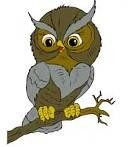 24это поначалу не заметил, а мышиэто поначалу не заметил, а мыши28обнаглели.	Стали	они гнездаобнаглели.	Стали	они гнезда31шмелей	разорять.	Улетелишмелей	разорять.	Улетели39шмели, перестали клевер опылять. Но и тут ничегошмели, перестали клевер опылять. Но и тут ничегошмели, перестали клевер опылять. Но и тут ничего48не понял старик. А клевер перестал расти на лугу.не понял старик. А клевер перестал расти на лугу.не понял старик. А клевер перестал расти на лугу.56Голодно стало корове, и перестала она давать молоко.Голодно стало корове, и перестала она давать молоко.Голодно стало корове, и перестала она давать молоко.62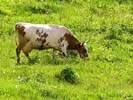 Вот как все в природе связаноВот как все в природе связано67между собой! Теперь понял этомежду собой! Теперь понял это73старик и пошел скорее к совестарик и пошел скорее к сове75прощение просить.прощение просить.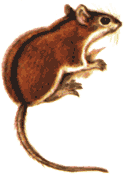 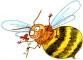 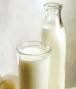 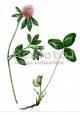 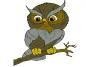 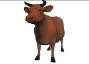 Неживая природаНеживая природа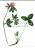 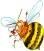 РастениеРастение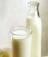 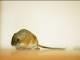 ЖивотноеЖивотное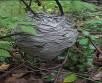 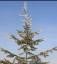 ДеревоДерево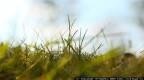 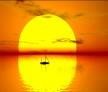 Травянистое растениеТравянистое растение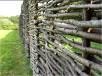 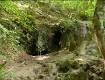 Незнакомое словоЗначение незнакомого словаНезнакомое словоЗначение незнакомого слова1.  	–2.  	–3.  	–4.  	–5.  	–6.  	–7.  	–8.  	–9.  	–10.  	–3В течение тысячелетийВ течение тысячелетий6человечество волнует библейскаячеловечество волнует библейская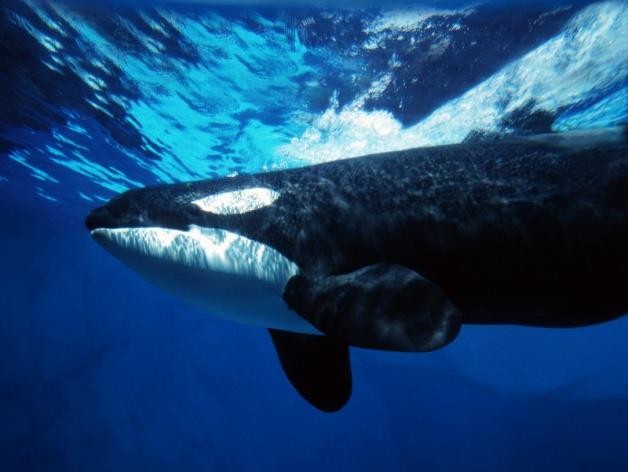 12история о том, как за непослушаниеистория о том, как за непослушание17пророк Иона был проглочен китом.пророк Иона был проглочен китом.22Возможно, конечно, что это всегоВозможно, конечно, что это всего26лишь легенда, однако, интересенлишь легенда, однако, интересен35вопрос: могло ли все это случиться на самом деле?вопрос: могло ли все это случиться на самом деле?вопрос: могло ли все это случиться на самом деле?40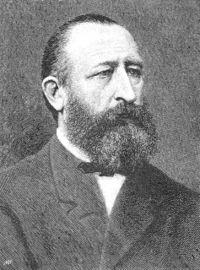 Известный немецкий зоолог Альфред БремИзвестный немецкий зоолог Альфред Брем48решил изучить всех-всех китов, обитающих на Земле,решил изучить всех-всех китов, обитающих на Земле,58и доказать, что история о ките и пророке Ионе – неи доказать, что история о ките и пророке Ионе – не65сказка. Для начала ученый определил, каким долженсказка. Для начала ученый определил, каким должен75быть подобный гигант. По преданию кит должен жить в Средиземномбыть подобный гигант. По преданию кит должен жить в Средиземномбыть подобный гигант. По преданию кит должен жить в Средиземном85море. Кроме того, добычу он должен был заглатывать целиком, неморе. Кроме того, добычу он должен был заглатывать целиком, неморе. Кроме того, добычу он должен был заглатывать целиком, не94повреждая ее своими огромными зубами. У гигантского кита должноповреждая ее своими огромными зубами. У гигантского кита должноповреждая ее своими огромными зубами. У гигантского кита должно103быть широченное горло и огромный желудок, но без пищеварительныхбыть широченное горло и огромный желудок, но без пищеварительныхбыть широченное горло и огромный желудок, но без пищеварительных111кислот. Иначе обед постепенно начнет растворяться в желудке,кислот. Иначе обед постепенно начнет растворяться в желудке,кислот. Иначе обед постепенно начнет растворяться в желудке,116наподобие сахара в стакане чая.наподобие сахара в стакане чая.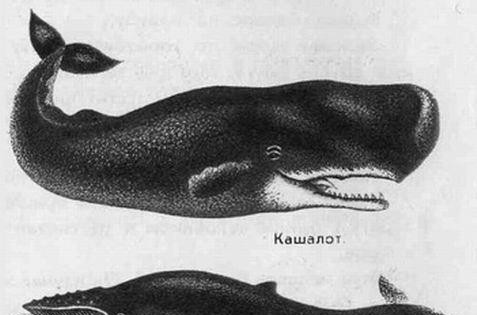 120Брем внимательно изучил 27Брем внимательно изучил 27126видов зубатых китов-дельфинов и 16видов зубатых китов-дельфинов и 16132видов беззубых китов-гигантов и среди138них обратил внимание на дельфина-косатку,146или орку. И что же оказалось? Орка – не152только самый красивый, но и самый161прожорливый и кровожадный кит. Его считают по праву морским170чудовищем. Потомки этих китов обитают сейчас в северных районах179Атлантического и Тихого океанов. Но в книгах древнеримских ученых188можно прочитать, что такие чудовища обитали и в Средиземном198море. Орки, как и другие дельфины, часто сопровождали корабли и208заглатывали все, что с них выбрасывалось. У дельфина-косатки очень219много острых зубов (до 240 штук). Однако добычу он глотает целиком,230не перемалывая зубами. Длина его более 10 метров, масса доходит до2408 тонн, а горло такое широкое, что через него может легко проскочить248не только человек, но и обычный дельфин, массой в 300 кг.254Как многокомнатная квартира желудок дельфина-косатки263состоит из отдельных комнат. Первое отделение желудка – это большой273«склад» для пищи. Его стенки покрыты толстым роговым слоем кожи.282Здесь нет пищеварительных желез, нет кислот, стенки не движутся.291Известен случай, когда один китобой поймал огромного орку. Оказалось,301что эта косатка пообедала 12 тюленями и 13 дельфинами. Общий306вес обеда составил 50 центнеров!314Что же происходит с гостями желудка потом? После322наполнения первого его отделения открывается дверка во второе,329которое можно назвать «дробилкой». Здесь начинается грубое338дробление пищи при помощи движущихся стенок. Затем следует третье345отделение желудка, или «лаборатория». Здесь заканчивается химическая347обработка пищи.356Таким образом, Альфред Брем доказал, что орка вполне может365быть тем самым «большим китом», который проглотил пророка Иону.Описание этапа исследованияНомера абзацев1)	постановка проблемы–1)2) гипотеза2)3) описание хода исследования3)4) описание и объяснение полученных фактов4)5) вывод5)НазваниеИзображениеДлинаМассаСкоростьГде встречаютсяМлекопитающие, китообразныеМлекопитающие, китообразныеМлекопитающие, китообразныеМлекопитающие, китообразныеМлекопитающие, китообразныеМлекопитающие, китообразныеБелуха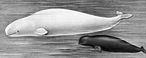 до 6 мдо 2 тдо 50 км/чв арктических морях и среди льдов, часто входят в реки Обь,Енисей, Лену, АмурКашалот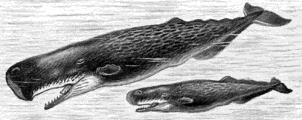 до 20 мдо 70 тдо 30 км/чво всех океанах и открытых морях,кроме арктическихГренланд- ский кит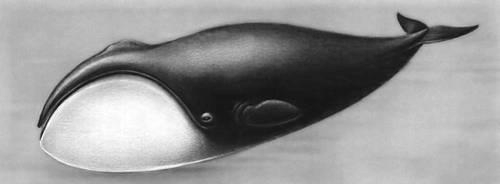 до 20 мдо 120 тдо 20 км/чв арктических моряМлекопитающие, ластоногиеМлекопитающие, ластоногиеМлекопитающие, ластоногиеМлекопитающие, ластоногиеМлекопитающие, ластоногиеМлекопитающие, ластоногиеГренланд- ский тюлень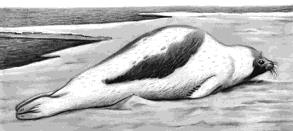 до 2 мдо 150 кгдо 25 км/чв арктических морях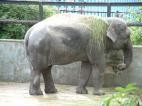 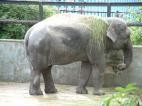 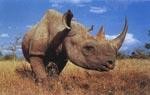 Гренландский китСлонНосорог60 тнужна 1 клетканужно 2 клеткинужно 2 клеткиСколько нужноклеток?Гренландский китСлонНосорогБык60 т??600 кгНазвание орфограммыПример слова с данной орфограммойи, у, а после шипящихпроверяемые безударные гласные вкорне словапарные согласные в корне слованепроизносимый согласный в корнеНазваниеИзображениеМассаСельдь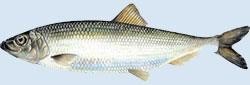 1 кгОсьминог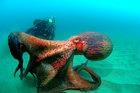 10 кгТреска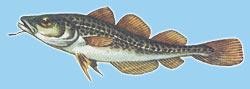 40 кгПингвин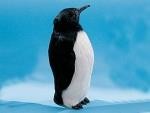 40 кгНерпа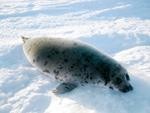 60 кгАкула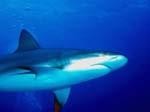 500 кгМорж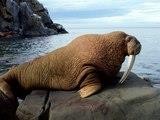 1200 кгА.На надувном матрасе или шлюпке.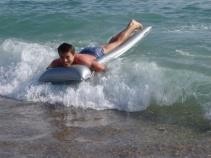 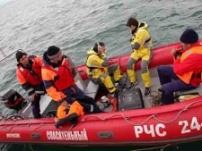 Б.На лодке.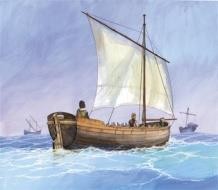 В.Погрузить на корабль.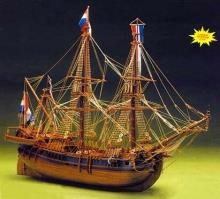 Г.Потянуть за кораблем на веревке.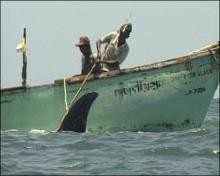 грамматическая основаглаголЗвукиимя существительноегласныеимя прилагательноеСостав словакореньокончаниепредлогЧасти речиоснова словаприставкаповествовательноеПредложениесогласныераспространенноеударениеНезнакомое словоЗначение незнакомого слова1.  	–2.  	–3.  	–4.  	–Незнакомое словоЗначение незнакомого слова5.  	–6.  	–7.  	–8.  	–9.  	–10.  	–Описание этапа исследованияНомера абзацев1)	постановка проблемы–1) 12) гипотеза2) 23) описание хода исследования3) 34) описание и объяснение полученных фактов4) 3, 4, 5 или 4) 4,55) вывод5) 6приставкабезкореньзубсуффикснетокончаниеыхНазвание орфограммыПример слова с данной орфограммойи, у, а после шипящихрешилили: для начала, жить, добычу, широченноепроверяемые безударные гласные в корне словакитов или:обитающих, (на) Земл, доказать, (о) ките, целиком, повреждая, кита, растворятьсяпарные согласные в корне словазоолог или:обед, желудке, сказканепроизносимый согласный в корнеизвестный№НаименованиеКоличествоОбеспеченность. %Печатные средства обучения11 классН.Ф.Виноградова, Г.С.Калинова10100Окружающий мир в 2ч. Учебник для 1класса «Вентана-Граф»Н.Ф.Виноградова, Г.С.Калинова10100Окружающий мир в 2ч. Рабочая тетрадь 2ч. для 1 кл. «Вентана-Граф»2 класс14100Н.Ф.Виноградова, Г.С.КалиноваОкружающий мир в 2ч. Учебник для 2класса «Вентана-Граф» 2013 г.14100Н.Ф.Виноградова, Г.С.КалиноваОкружающий мир в 2ч. Рабочая тетрадь 2ч. для 2 кл. «Вентана-Граф» 2014 г3 класс10100Н.Ф.Виноградова, Г.С.КалиноваОкружающий мир в 2ч. Учебник для 3класса «Вентана-Граф»10100Н.Ф.Виноградова, Г.С.КалиноваОкружающий мир в 2ч. Рабочая тетрадьдля 3 кл. «Вентана-Граф»121004 классН.Ф.Виноградова, Г.С.КалиноваОкружающий мир в 2ч. Учебник для 412100класса «Вентана-Граф»Н.Ф.Виноградова, Г.С.КалиноваОкружающий мир в 2ч. Рабочая тетрадьдля 4 кл. «Вентана-Граф»2Оборудование для проведения практических занятий:Глобус,модель формы поверхности Земли,муляжи «Фрукты, овощи»11223Технические средства обучения:Компьютер4100Проектор41004Электронные образовательные ресурсы«Окружающий мир».Тематическое планирование.Н.Ф.Виноградова. Диск СД Электронный образовательный ресурс«Окружающий мир».Диск СД.441001005Наглядные пособияглобус,4100набор муляжей «фрукты, овощи», модель строения Земли,теллурий, перекидное табло,школьное пособие «Хлопок» школьное пособие «лён»Модель аппликаций: воздействие человека на окружающюю среду»4224882100100100100100100100Мир рукотворный.в жизни человека.Обобщать то новое, что усвоено.4.О взаимоотношении окружающего мира и человека. Окружающиймир надо беречь.1 чв жизни человека.Обобщать то новое, что усвоено.5.1.2. Жилище человека и животныхКак животные и человекприспосабливаются к окружающему миру – жилище. Кто какой построил дом, чтобыпоселиться в нём.1 чв жизни человека.Обобщать то новое, что усвоено.6.1.3. Мир человеческих отношений.Значение трудовой деятельности для человека. Помогаем дома.Лепим из пластилина. Подарисказку «Колобок».1 чв жизни человека.Обобщать то новое, что усвоено.7.О радости общения и совместноготруда. Готовим праздник.1 чв жизни человека.Обобщать то новое, что усвоено.8.О радости общения и совместноготруда. Пластилин – волшебник.1 чв жизни человека.Обобщать то новое, что усвоено.2.Технико – технологическиезнания и умения, основы технологической культуры25 чИсследовать доступные материа технологические свойства - спосо конструктивные особенности исп (ножницы, канцелярский нож), че работы приспособлениями и инс Анализировать конструкторско- художественные особенности пре известное и неизвестное, осущес практический поиск и открытие н анализировать и читать графич Создавать мысленный образ кон конструкторско-технологической определённой художественно-сти воплощать мысленный образ в ма Участвовать в совместной творч выполнении учебных практическ проектов: принятие идеи, поиск и создание и практическая реализа определение своего места в обще Сравнивать различные виды кон Характеризовать основные треб Осуществлять самоконтроль и к конечного результата.Обобщать то новое, что усвоено.9.2.1.Общее	представление	о материалах.Общее	представление	о материалах.		Какие	свойства	уразных материалов?1 чИсследовать доступные материа технологические свойства - спосо конструктивные особенности исп (ножницы, канцелярский нож), че работы приспособлениями и инс Анализировать конструкторско- художественные особенности пре известное и неизвестное, осущес практический поиск и открытие н анализировать и читать графич Создавать мысленный образ кон конструкторско-технологической определённой художественно-сти воплощать мысленный образ в ма Участвовать в совместной творч выполнении учебных практическ проектов: принятие идеи, поиск и создание и практическая реализа определение своего места в обще Сравнивать различные виды кон Характеризовать основные треб Осуществлять самоконтроль и к конечного результата.Обобщать то новое, что усвоено.10.2.2. Общее представление о конструкции изделий. Общее представление о конструкции изделий. Как устроены разные изделия?Изделие и его детали.1 чИсследовать доступные материа технологические свойства - спосо конструктивные особенности исп (ножницы, канцелярский нож), че работы приспособлениями и инс Анализировать конструкторско- художественные особенности пре известное и неизвестное, осущес практический поиск и открытие н анализировать и читать графич Создавать мысленный образ кон конструкторско-технологической определённой художественно-сти воплощать мысленный образ в ма Участвовать в совместной творч выполнении учебных практическ проектов: принятие идеи, поиск и создание и практическая реализа определение своего места в обще Сравнивать различные виды кон Характеризовать основные треб Осуществлять самоконтроль и к конечного результата.Обобщать то новое, что усвоено.11.О	способах	соединенияматериалов.	Как	соединяют детали?1 чИсследовать доступные материа технологические свойства - спосо конструктивные особенности исп (ножницы, канцелярский нож), че работы приспособлениями и инс Анализировать конструкторско- художественные особенности пре известное и неизвестное, осущес практический поиск и открытие н анализировать и читать графич Создавать мысленный образ кон конструкторско-технологической определённой художественно-сти воплощать мысленный образ в ма Участвовать в совместной творч выполнении учебных практическ проектов: принятие идеи, поиск и создание и практическая реализа определение своего места в обще Сравнивать различные виды кон Характеризовать основные треб Осуществлять самоконтроль и к конечного результата.Обобщать то новое, что усвоено.12.Общее	представление	о технологии изготовления изделий. Одинаков		ли	порядок изготовления изделий из разныхматериалов?1 чИсследовать доступные материа технологические свойства - спосо конструктивные особенности исп (ножницы, канцелярский нож), че работы приспособлениями и инс Анализировать конструкторско- художественные особенности пре известное и неизвестное, осущес практический поиск и открытие н анализировать и читать графич Создавать мысленный образ кон конструкторско-технологической определённой художественно-сти воплощать мысленный образ в ма Участвовать в совместной творч выполнении учебных практическ проектов: принятие идеи, поиск и создание и практическая реализа определение своего места в обще Сравнивать различные виды кон Характеризовать основные треб Осуществлять самоконтроль и к конечного результата.Обобщать то новое, что усвоено.2.3. Технология обработки бумагиИсследовать доступные материа технологические свойства - спосо конструктивные особенности исп (ножницы, канцелярский нож), че работы приспособлениями и инс Анализировать конструкторско- художественные особенности пре известное и неизвестное, осущес практический поиск и открытие н анализировать и читать графич Создавать мысленный образ кон конструкторско-технологической определённой художественно-сти воплощать мысленный образ в ма Участвовать в совместной творч выполнении учебных практическ проектов: принятие идеи, поиск и создание и практическая реализа определение своего места в обще Сравнивать различные виды кон Характеризовать основные треб Осуществлять самоконтроль и к конечного результата.Обобщать то новое, что усвоено.13.Свойства бумагиО выборе материалов. Нужны ли нам бумага и картон?1 чИсследовать доступные материа технологические свойства - спосо конструктивные особенности исп (ножницы, канцелярский нож), че работы приспособлениями и инс Анализировать конструкторско- художественные особенности пре известное и неизвестное, осущес практический поиск и открытие н анализировать и читать графич Создавать мысленный образ кон конструкторско-технологической определённой художественно-сти воплощать мысленный образ в ма Участвовать в совместной творч выполнении учебных практическ проектов: принятие идеи, поиск и создание и практическая реализа определение своего места в обще Сравнивать различные виды кон Характеризовать основные треб Осуществлять самоконтроль и к конечного результата.Обобщать то новое, что усвоено.14.О выборе материалов. Нужны линам бумага и картон?1 чИсследовать доступные материа технологические свойства - спосо конструктивные особенности исп (ножницы, канцелярский нож), че работы приспособлениями и инс Анализировать конструкторско- художественные особенности пре известное и неизвестное, осущес практический поиск и открытие н анализировать и читать графич Создавать мысленный образ кон конструкторско-технологической определённой художественно-сти воплощать мысленный образ в ма Участвовать в совместной творч выполнении учебных практическ проектов: принятие идеи, поиск и создание и практическая реализа определение своего места в обще Сравнивать различные виды кон Характеризовать основные треб Осуществлять самоконтроль и к конечного результата.Обобщать то новое, что усвоено.15.Клеевое соединение бумажныхИсследовать доступные материа технологические свойства - спосо конструктивные особенности исп (ножницы, канцелярский нож), че работы приспособлениями и инс Анализировать конструкторско- художественные особенности пре известное и неизвестное, осущес практический поиск и открытие н анализировать и читать графич Создавать мысленный образ кон конструкторско-технологической определённой художественно-сти воплощать мысленный образ в ма Участвовать в совместной творч выполнении учебных практическ проектов: принятие идеи, поиск и создание и практическая реализа определение своего места в обще Сравнивать различные виды кон Характеризовать основные треб Осуществлять самоконтроль и к конечного результата.Обобщать то новое, что усвоено.прямая строчка. Что умеет игла? Прямая строчка. Как разметить дорожку для строчки? Какзакрепить нитку на ткани?1 чОсуществлять самоконтроль и конечного результата.Обобщать то новое, что усвоено. Сравнивать различные виды кон Характеризовать основные треб Осуществлять самоконтроль и к конечного результата.30.Отделка изделий из ткани – прямая строчка. Что умеет игла? Прямая строчка. Как разметитьдорожку для строчки? Как закрепить нитку на ткани?1 чОсуществлять самоконтроль и конечного результата.Обобщать то новое, что усвоено. Сравнивать различные виды кон Характеризовать основные треб Осуществлять самоконтроль и к конечного результата.31.Самостоятельная работа с опорой на инструкционную карту. Бант -заколка.1 чОсуществлять самоконтроль и конечного результата.Обобщать то новое, что усвоено. Сравнивать различные виды кон Характеризовать основные треб Осуществлять самоконтроль и к конечного результата.32.Самостоятельная работа с опорой на инструкционную карту. Бант -заколка.1 чОсуществлять самоконтроль и конечного результата.Обобщать то новое, что усвоено. Сравнивать различные виды кон Характеризовать основные треб Осуществлять самоконтроль и к конечного результата.33.Самостоятельная работа с опоройна инструкционную карту. Бант - заколка.1 чОсуществлять самоконтроль и конечного результата.Обобщать то новое, что усвоено. Сравнивать различные виды кон Характеризовать основные треб Осуществлять самоконтроль и к конечного результата.№п\ пРаздел программыРаздел программыТема урокаПредметные результаты1.Что окружа ет человека-1 чЧто окружа ет человека-1 чЧто такое окружающий мир.Время: настоящее, прошлое, будущееУзнают о понятии «объект природы», «живая-неживая при сравнивать и анализировать понятия «объект природы», «из логически действовать в выборе правильного ответа из пре2.Кто	ты такой (14 ч)Кто	ты такой (14 ч)Я, ты, он, она… Все мы люди.Сходства и различия разных людей. НаследственностьУзнают о понятии «физические качества».Научатся составлять рассказ -описание о себе (словесный предложенному плану) .3.Кто такойтыНаши помощники-органы чувств.Опыты на оживлениеощущений .Узнают о значении органов чувств для познания ок понятии «внешние чувства» (ощущение). Научатся опр температуру с помощью собственных щущений.4.Кто такойтыОрганы	чувств.классификация продуктов по вкусу (работа с таблицей)Узнают о понятиях: «организм», «обоняние», «вкус».Научатся представлять информацию в виде таблицы.5.Кто такойтыПоговорим о здоровье. Составление памятки о культуре поведения во время болезни.Узнают о правилах здорового образа жизни: правильной ор и отдыха; правильной посадки при письме, чтении, во врем Научатся составлять памятку о культуре поведения во вре.Кто	ты такойЗдоровье человека: как его сохранить .Правила поведения при плохом самочувствии и несчастном случае.Практическая	работа«Первая помощь при ожожах, порезах, ударах»Узнают как вести, если почувствовал себя плохо, произ случай или в доме находится больной.Научатся оказывать первую помощь при ожогах, порезах,7.Кто	ты такойРежим		второклассника Практическая работа: составление памятки «Режим дня	второклассника	для будней и выходных».Узнают о режиме дня и его значении в жизни школьника.Научатся составлять памятку «Режим второклассника».8.Кто	ты такойРежим	дня,	определение времени по часам.Научатся определять время по часам с точностью до м арабские и римские цифры.9.Кто	ты такойФизическая культура.Быть сильным и выносливым (урок в спортивном зале)Научатся выполнять различные движения и физические уп10.Кто ты тако такойЗакаливание.опыты с термометром.Узнают о значении и особенностях физической культуры, зНаучатся проводить опыты с термометром.11.Кто ты такойПочему нужно правильно питаться.Узнают основные правила здорового питания.12.Кто	ты такойПравильное питание. О витаминах: «чтение» с информации, представленной в виде заданий на схеме.Узнают о происхождении слова «витамин».Научатся работать с информацией, представленной в виде13.Кто	ты такойУмеешь ли ты есть? составление		памятки	«Что полезно	и	что	вредно		для организма».Узнают	о	понятии	«рациональное	питание,	разу познакомятся с гигиеной и культурой питания.Научатся составлять памятку «Что полезно для организм организма»14.Кто	ты такойПочему надо быть осторожным: составление памятки «Чтобы избежатьнеприятностей».Узнают о правилах дорожного движения и дорожных знак вести, если ты заболел, где, когда и как нужно проявлять ос Научатся составлять памятку «Чтобы избежать неприятно15.Кто ты такойКонтрольная	работа	по итогам 1 четвертиНаучатся	принимать	инструкцию	учителя,	самостоят задания, проверять собственные действия.16.Кто живёт рядом с тобой (6 ч)Что такое семья.Узнают о понятиях: «поколение», «домочадцы», «стар«младшее поколение».№п\ пРаздел программыТема урока1.ВведениеГде и когда ты живешь. Счет времени в истории2.Земля – наш общийдомСолнечная система. Солнце – звезда3.Земля – наш общийдомЗемля – планета Солнечной системы. «Соседи» Земли в Солнечной системе4.Земля – наш общийдомУсловия жизни на Земле.Опыт «Роль света и воды в жизни растений. Проращивание семян фасоли»5.Земля – наш общийдомСолнце – источник тепла и света.Опыт «Смена сезонов, дня и ночи»6.Земля – наш общий домЗначение воды для жизни на Земле. Свойства воды. Практическая работа «7.Земля – наш общий домИсточники пресной воды на Земле. Экскурсия к водоему.8.Земля – наш общий домВоздушная оболочка Земли. Практическая работа «Свойства воздуха»№ п/пРаздел программ ыТема урокаПрактическ ие работы,опыты, экскурсии.Предметные результатыДата проведенияДата проведения№ п/пРаздел программ ыТема урокаПрактическ ие работы,опыты, экскурсии.Предметные результатыПо плануФактич ески1Человек – живое существо (30 часов)Организм–16часовЧеловек – живой организм. Признакиживого организма. Органы и системы органов человека.Повторитьобщиепризнаки	живых	существ	(человека,	животных, растений).Закрепить понятие «организм».Познакомиться со строением нервной системы.02.092Человек – живое существо (30 часов)Организм–16часовНервная система. Головной и спинной мозг. Кора больших полушарий (общие сведения).Роль нервной системы в организме.провер. работаПовторитьобщиепризнаки	живых	существ	(человека,	животных, растений).Закрепить понятие «организм».Познакомиться со строением нервной системы.05.093Человек – живое существо (30 часов)Организм–16часовОпорно-двигательная система: скелет и мышцы (общие сведения). Ее значение в организме.Осанка. Развитие и укрепление опорно-двигательной системы.Движения и физкультура.Закрепить	значение	опорно-двигательной	системы, осанки. Предупреждение искривления позвоночника.09.094Человек – живое существо (30 часов)Организм–16часовПищеварительная система. Ее органы. Значение пищеварительной системы. Проект «Может ли человекжить без витаминов.Познакомиться со строением пищеварительной системы, ее органами. Узнать значение пищеварительной системы.12.095Человек – живое существо (30 часов)Организм–16часовЗубы, правила ухода за ними.Правильное питание, как условие здоровья.провер. работаЗакрепить знания правил ухода за зубами.6Человек – живое существо (30 часов)Организм–16часовДыхательная система. Ее органы. Значение дыхательной системы.Защита органов дыхания.Знакомство с системой органов дыхания, значением дыхательной системы, защитой органов дыхания.7Человек – живое существо (30 часов)Организм–16часовКровеносная система. Её органы.Кровь, её функции. ПрактическаяУзнать больше об органах кровеносной системы, кровии ее функции.работа с микроскопом.8Сердце – главный орган кровеносной системы. Предупреждение заболеваний сердца и кровеносных сосудов.Опыт «Измерение пульса»практ. работа №1Практическая	работа	№	1«Подсчёт	пульса	в спокойном состоянии после физических нагрузок».9Органы выделения. Их роль в организме. Главный орган выделения- почки.Узнать больше об органах выделения, их роль в организме. Узнать почему почки - главный орган выделения.10Кожа, её роль в организме. Защита кожи и правила ухода за ней.Закаливание.Познакомиться с ролью кожи в организме. Как защитить кожу и правильно ухаживать за ней. Узнать, что такое закаливание и зачем оно нужно.11Как человек воспринимает окружающий мир. Органы чувств.Зрение. Гигиена зрения.Закрепить знания об органах чувств, их значении в жизни человека. Узнать, как сохранить органы чувств.12Слух. Гигиена слуха.Обоняние.Активизировать представление об органах слуха и обоняния. Узнать, как сохранить слух.13Вкус, осязание. Их роль в жизничеловека.Активизировать   представление   об   органах   вкуса	и осязания.14Контрольная работа по теме: «Как устроен и работает организмчеловека».контр.работ аНаучатся	принимать	инструкцию		учителя, самостоятельно	выполнять		задание,	проверятьсобственные действия.15Эмоции: радость, смех, боль, плач, гнев. Чувства. Зависимость благополучия и хорошего настроениялюдей от умения управлять своими эмоциями. Охрана органов чувств.Научиться управлять своими чувствами. Настроение человека.Узнать, что необходимо для сохранения органов чувств.16ОрганизмВнимание, память, речь, мышление.Познакомиться   с   понятиями	«внимание», «память»,«речь», «мышление», с условиями их развития.17Ты и твоё здоровье –Человек и его здоровье. Знаниесвоего организма условие здоровья иОценивать личное отношение к своему здоровью издоровью окружающих, своё отношение к людям с8 часовэмоционального благополучия.Режим дня школьника. Здоровый сон. Правильное питание.ограниченными возможностями здоровья.188 часовЗакаливание.Познакомиться с видами и формами закаливания. Узнать необходимость закаливания и его влияние на организм человека.198 часовВредные привычки.Актуализировать знания о вредных привычках и их вреда для организма.208 часовКогда дом становится опасным. Огонь – друг и враг. Острые предметы - это опасно! Работа скомпьютером.Выявлять потенциально опасные ситуации для сохранения жизни и здоровья человека, сохранения личного и общественного имущества.218 часовОпасности улиц и дорог.Познакомится с опасностями, которые подстерегают насна улице и на дорогах228 часовПоведение во время грозы, при встрече с опасными животными.Ядовитые растения и грибы.Узнать какие животные относятся к опасным и месте их обитания.Классифицировать растения и грибы на ядовитые и неядовитые.238 часовДетские болезни (грипп, аллергия и др.) причины и признакизаболевания. Правила поведения во время болезней.Узнаютпочему появляются заболевания, их основные признаки.248 часовПомощь при головных болях, болях в животе, носовых кровотечениях.Домашняя аптечка.Проверочная работа по теме: « Ты и твоё здоровье».провер. работаМоделировать в ходе практической работы ситуации по применению правил сохранения и укрепления здоровья, по оказанию первой помощи при несчастных случаях.26Человек – часть природы-3 часаОтличие человека от животных(прямохождение, сознание, деятельность, творчество).Мышление и речь. Развитие человекаПередача отношения человека к природе в верованиях, искусстве, литературе.(расширение кругозора школьников)от рождения до старости. Детство.Отрочество. Взрослость. Старость.27Условия роста и развития ребёнка. Значение чистого воздуха, питания, общения с другими людьми и деятельности ребёнка для егоразвития. Охрана детства. Права ребёнка.Узнают оправах ребёнка и условиях его роста и развития.Узнать значение чистого воздуха, питания и общения с другими людьми для развития ребёнка.28Уважительное отношение к старости и забота о престарелых и больных. Проверочная работа по теме:«Человек – часть природы».провер. работаУзнают как правильно заботиться о престарелых людях.29Человек – среди людей- 3 часаДоброта, справедливость, забота о больных и стариках – качества культурного человека. Умеем ли мыобщаться?Анализировать иллюстративный материал, сопоставляя его с словесным описанием.30Человек – среди людей- 3 часаОБЖ: почему нужно избегать общения с незнакомыми людьми.Узнают почему нужно избегать общения с незнакомыми людьми.Научатся	правилам общения с незнакомыми и соспособами избегания общения.31Человек – среди людей- 3 часаИтоговая контрольная работа за 1 полугодие.контр.работ аНаучатся	принимать	инструкцию	учителя,самостоятельно	выполнять	задание,	проверять собственные действия.32Человек и общество, в которомон живет (37часов)Природные зоны России. Арктика.Узнают признаки природных зон России. Познакомиться с особенностями природной зоны – Арктики.33Родная страна: от края до края.8 часовТундра (растительный и животный мир, труд и быт людей)Узнают признаки природных зон России. Познакомиться с особенностями природной зоны – Тундры.34Родная страна: от края до края.8 часовТайга. Смешанные лесаУзнают	признаки	природных	зон	России.(растительный и животный мир, труд и быт людей)Познакомиться с особенностями природной зоны – Тайги.35Степь.Узнают признаки природных зон России. Познакомиться с особенностями природной зоны – Степи.36Пустыня(растительный и животный мир, труд и быт людей)Влажные субтропики. (растительныйи животный мир, труд и быт людей)Узнают признаки природных зон России. Познакомиться с особенностями природной зоны – Пустыни и Влажных субтропиков.37Защита проектов по теме«Природные зоны России».Объяснять влияние человека на природу изучаемых природных зон.38Текущая контрольная работа по теме: «Зона смешанных лесов»контр.работаНаучатся	принимать	инструкцию		учителя, самостоятельно	выполнять		задание,	проверятьсобственные действия.39Экскурсия в краеведческий музейПосещение   музея	с	целью обобщения   полученныхзнаний о природных зонах России.40Почвы России-1 часПочва – среда обитания растении и животных. Плодородие почв. Охранапочв.Характеризовать состав почвы, роль почвы в живой природе и роль живых организмов в образовании почвы.41Рельеф России – 1 часВосточно – Европейская равнина, Западно – Сибирская равнина (особенности, положение на карте).Различать разные формы земной поверхности.42Как развивалис ь и строились города –1 часОсобенности расположения Древних городов. «Кремлёвские» города.Улицы. История и происхождение названий.Узнают	об	особенностях	расположения	Древних городов и какие города относятся к «Кремлёвским».43Россия и её соседи – 3 часаЯпония, Китай (особенностигеографического положения, природы, труда и культуры народа).Находить и показывать изученные страны мира на глобусе и политической карте.Обсуждать особенности этих стран.44Россия и её соседи – 3 часаФинляндия, Королевство Дания (особенности географического положения, природы, труда и культуры народа).Какие расы живут на Земле.Находить и показывать изученные страны мира на глобусе и политической карте.Обсуждать особенности этих стран.45Россия и её соседи – 3 часаИтоговая контрольная работаконтр.работ аНаучатся принимать инструкцию учителя, самостоятельно выполнять задание, проверять собственные действия.46Человек и культура – 5 часовЧеловек – творец культурных ценностей. О чём рассказывают летописи. Литературные памятники Древней Руси. Новгородскиеберестяные грамоты.Познакомиться с   понятиями   «грамота»,   «летопись»,«очевидец». Расширение знаний об истории создания летописей и творчестве летописцев.47Человек и культура – 5 часовШколы, книги, библиотеки в разные времена. Первые школы на Руси Первые печатные книги. ИванФедоров. «Поучение» Владимира Мономаха.Узнать о первых школах на Руси, Азбуке братьев Ки- рилла и Мефодия, о первых печатных книгах.48Человек и культура – 5 часовПросвещение в России при Петре 1.Получат возможность научиться	называть	русскоегосударство в разные исторические времена (эпохи).49Человек и культура – 5 часовПросвещение во второй половине 18 века. Первые университеты в России. М.В.Ломоносов.Находить в тексте учебника слова и выражения, характеризующие исторического деятеля, его дела и поступки.50Человек и культура – 5 часовШкола и образование	в 19 веке,	вСоветской России. Возникновение и развитие библиотечного дела.Узнать	о	появлении	библиотек.	Провестисравнительный анализ школ и образования в 19 веке и в наше время.51Искусство России вПамятники архитектуры (зодчества)Древней Руси. Древняя икона.Знакомство с особенностями архитектуры Древней Руси,с русской иконописью.разныевремена- 4 часаАндрей Рублев.52разныевремена- 4 часаХудожественные ремесла и музыка вДревней Руси. Древнерусский театр.Формировать	представления	о	художественныхремеслах и музыке в Древней Руси.53Искусство России в разные временаИскусство России 18 века. Памятники архитектуры. ТворенияВ.И. Баженова.Ориентироваться в важнейших для страны и личности событиях и фактах прошлого и настоящего; оценивать их возможное влияние на будущее, приобретая тем самым чувство исторической перспективы.54Искусство России в разные временаИзобразительное искусство 18 века.Возникновение публичных театров.Ориентироваться в важнейших для страны и личности событиях и фактах прошлого и настоящего; оценивать их возможное влияние на будущее, приобретая тем самым чувство исторической перспективы.55Искусство России 19 века-3 часа«Золотой   век   русской   культуры».«Солнце	русской	поэзии»	– А.С.Пушкин   (страницы жизни	итворчества).Извлекать необходимую информацию из учебника и дополнительных источников знаний.56Искусство России 19 века-3 часаТворчество поэтов, писателей 19 века: В.А. Жуковский. А.Н. Плещеев, Н.А.Некрасов, В.И. Даль,А.А. Фет, Л.Н.Толстой, А.П. Чехов.Разобрать творчество отечественных писателей и поэтов В. И. Даля, В. А. Жуковского, Н. А. Некрасова, Л. Н. Толстого, А. П. Чехова.57Искусство России 19 века-3 часаКомпозиторы 19 века. М. И. Глинка, П.И. Чайковский.Художники 19 века. В. А. Тропинин. И. И.И. Левитан. И. Е. Репин.Знакомство с понятием «опера». Музыка, музыканты и композиторы ХIХ века. Великие композиторы М. И. Глинка и П. И. Чайковский.58Искусство России 20 века3 часаТворчество архитекторов. Известные сооружения советского периода (Мавзолей.МГУ, Останкинская телебащня и др.). Творчество художников России (А.А. Пластов, К.Ф. Юон, Ф.А. Малявин, К.Малевич).Архитектура и изобразительное искусство XX века. Архитектурные памятники нашего города.59Искусство России 20 века3 часаПоэты 20 века (М.И. Цветаева, С.А. Есенин, В.В. Маяковский, Б.Л. Пастернак.А.Т. Твардовский).Детские писатели и поэты (К.И. Чуковский, С.Я. Маршак и др.).(тема не отражена в учебнике).Возможна экскурсия влитературныТворчество поэтов XX века. Современная литература, отечественная поэзия. Викторина «По страницам литературных произведений детских поэтов XX века».й музей60Композиторы и их произведения (С.С. Прокофьев, Д.Д. Шостакович). Современный театр.Проверочная работа по теме:«Искусство России в разные времена».(тема не отражена в учебнике).Возможна экскурсия	в музучилищепровер. работаПроверять	информацию,	находить	дополнительную информацию, используя справочную литературу.Закрепить полученные знания.61Человек – защитник своего отечества.6часовЧеловек – воин. Войны в Древней Руси. Борьба славян с половцами. Александр Невский и победа над шведскими и немецкими рыцарями.Боги войны.Описывать исторические и культурные памятники на основе	иллюстративного	материала	или непосредственного наблюдения, подготавливать рассказ о важнейших изученных событиях из истории Отечества.62Человек – защитник своего отечества.6часовМонгольское иго и борьба русских людей за независимость родины. Куликовская битва. Дмитрий Донской(Борьба русского народа с польскими захватчиками в 18 веке.Минин и Пожарский. Иван Сусанин.Отражение борьбы русского народа за свободу родины в произведениях изобразительного имузыкального искусства. Боги войны).Описывать исторические и культурные памятники на основе	иллюстративного	материала	или непосредственного наблюдения, подготавливать рассказ о важнейших изученных событиях из истории Отечества.63Человек – защитник своего отечества.6часовОтечественная	война	1812	года. М.И. Кутузов.(Партизанская	война	1812года.Василиса	Кожина.	Ордена	и награды. Военные костюмы).Узнать больше об Отечественной войне 1812 года, победе русских войск на Бородинском поле. Позна- комиться с литературными произведениями, посвященными этому событию.64Человек – защитник своего отечества.6часовВеликая Отечественная война 1941-1945	годов.	Битва	под	Москвой.Обобщить знания о   Великой Отечественной войне,борьбе русского народа с фашистскими захватчиками.Сталинградская битва.Выделить главные сражения советской армии с фашистами. Вспомнить памятники Славы в нашем городе. Узнать об орденах и медалях Великой Отечественной войны.65Великая Отечественная война 1941- 1945 г. Танковое сражение на Курской Дуге. Помощь тыла фронту.Выделить главные сражения советской армии с фашистами. Вспомнить памятники Славы в нашем городе. Узнать об орденах и медалях Великой Отечественной войны.66Великая Отечественная война 1941- 1945	г.	Наступление	и	победа советского народа.Административнаяконтрольная работа.контр.работ аВладеть разными видами контроля и оценки. Осуществлять итоговый и пошаговый контроль по результату. Оценивать свои возможностивыполнения задания.67Граждани н и государств о –2 часаПравители древнерусского и российского государства. Первый царь, императоры России. Символыцарской власти в России. Первый президент России.Рассказать о родной стране и её святынях, праздничных днях Росси на основе данных, полученных из источников массовой информации.68Граждани н и государств о –2 часаРоссия – наша Родина. Права иобязанности граждан России.Рассказать о родной стране и её святынях, праздничных днях Росси на основе данных, полученных из источников массовой информации.